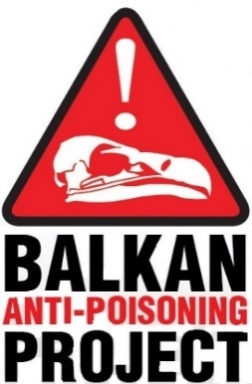 PLANI I VEPRIMIT KUNDËR HELMIMIT TË LLOJEVETË KËRCËNUARA DHE ENDEMIKE TË FAUNËS SË EGËR NË SHQIPËRI, 2022-2030Draft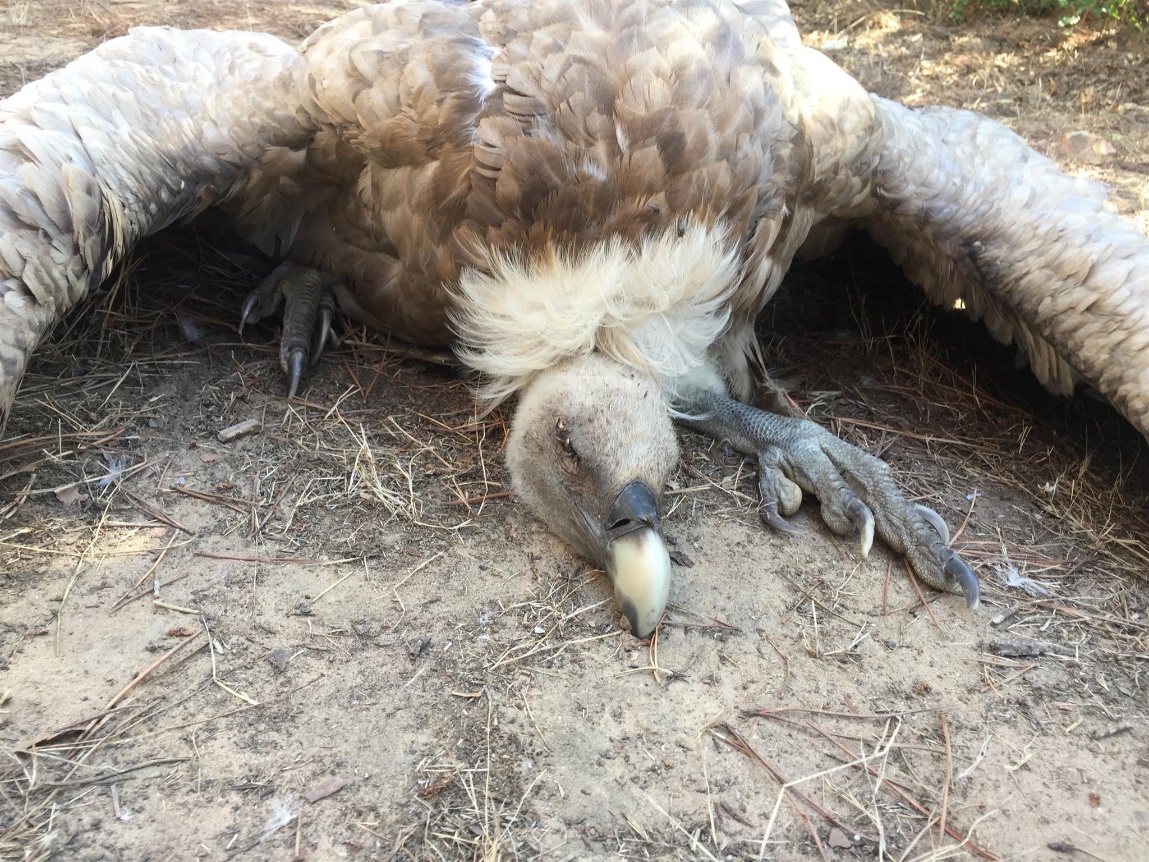                                                                                                                                               VCF/J. AndevskiQershor 2022Plani i Veprimit Kundër Helmimit të Llojeve të Kërcënuara dhe Endemike të Faunës së Egër në Shqipëri, 2022-2030, u përgatit nga Grupi Kombëtar Kundër-Helmimit në kuadër të projektit Ballkanik Kundër-Helmimit (BAPP), pjesë integrale e projektit Mesdhetar Kundër-Helmimit – MAPP [Luftim i helmimit – reduktim i vdekshmërisë së shkabave (dhe specieve të tjera kërmangrënse) nga përdorimi i karremave helmues dhe municionet me plumb përgjatë Mesdheut]. Projekti u financua nga fondacioni MAVA dhe u koordinua nga Fondacioni për Ruajtjen e Shkabave (VCF).Dokumenti përfitoi gjithashtu nga komentet e dhëna dhe diskutimet e mbajtura në takimet në kuadër të projektit “Jetë e Re për Kalin e qyqes”, i mbështetur nga programi LIFE i Bashkimit Europian.Ky dokument synon të shërbejë si pjesë e strategjisë kombëtare që do të ndihmojë në parandalimin, luftimin dhe reduktimin e helmimit të faunës së egër në Shqipëri.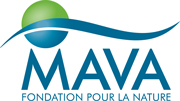 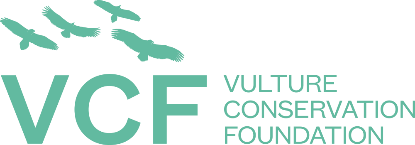 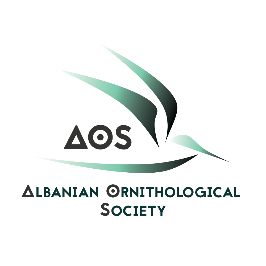 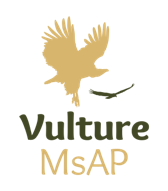 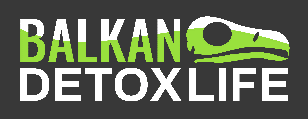 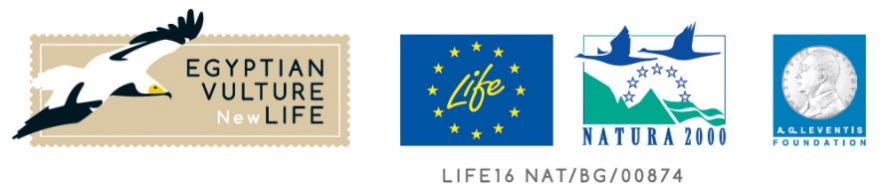 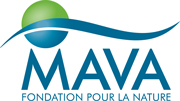 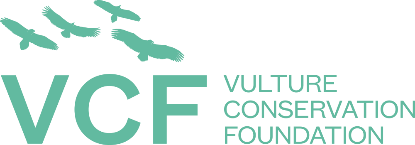 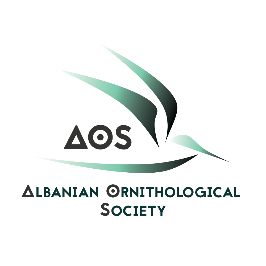 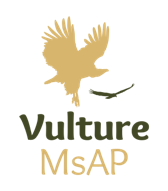 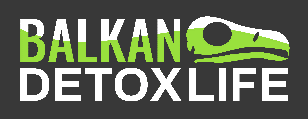 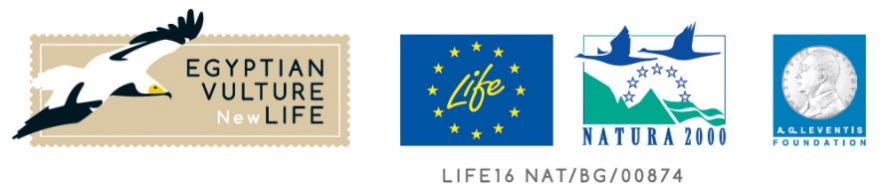 Ky Plan Veprimi, mbështetur në nenin 7 të ligjit nr. 10006, datë 23.10.2008 “Për mbrojtjen dhe konservimin e faunës së egër”, të ndryshuar, ushtron efektet e tij në të gjithë territorin e vendit tonë:mbi faunën e egër të kërcënuar dhe endemike, si dhembi faunën e egër që mbrohet nga anekset e Konventës së Bernës në Shqipëri.Bashkautorë: Taulant Bino, Besjana Sevo dhe Klea Duro (AOS – Shoqata Ornitologjike e Shqipërisë)Kontribues: Pjesëtarët në takimin e parë të Grupit Kombëtar Kundër-HelmimitKlodiana Marika2, Anduel Xhalia3, Ismet Bici4, Kastriot Korro5, Pëllumb Aleksi6, Ferdinand Bego7, Bledar Flaga8, Mirjan Topi9, Taulant Bino1, Besjana Sevo1Shoqata Ornitologjike e Shqipërisë;Ministria e Turizmit dhe Mjedisit;Inspektoriati përkatës i Mjedisit;Ministria e Bujqësisë dhe Zhvillimit Rural;Fakulteti i Mjekësisë Veterinare;Instituti i Sigurisë Ushqimore dhe Veterinare;Fakulteti i Shkencave të Natyrës;Grupimi i Gjuetarëve “Gjuetia, pasion i lindur”;Qendra Shpendët e ShqipërisëKontribues të tjerë: Jovan Andevski1, Stoyan Nikolov2, Uros Pantovic1, Kristi Bashmili3, Vladimir Dobrev2, Irina Kostadinova2, Volen Arkumarev2 dhe Dimitar Gradinarov2.Fondacioni për Ruajtjen e Shkabave (VCF);Shoqata Bullgare për Mbrojtjen e Shpendëve (BSPB);Shoqata Ornitologjike e Shqipërisë (AOS)Citim i rekomanduar: Bino, T., Sevo, B., & Duro, K. (2022). Dokumenti i Politikave Kombëtare Kundër-Helmimit të Kafshëve të Egra në Shqipëri 2022-2030. Tiranë: Shoqata Ornitologjike e Shqipërisë. Pp. 55.Ministria e Turizmit dhe Mjedisit: ka qenë pjestare në procesin e hartimit të këtij Plani Veprimi.Kohëzgjatja e Planit të Veprimit: Plani i Veprimit Kundër Helmimit të Llojeve të Kërcënuara dhe Endemike të Faunës së Egër në Shqipëri, duhet të implementohet përgjatë një periudhe 8 vjeçare, 2022-2030.REFERIMI I FIGURAVE dhe tabelave NË DOKUMENTFigure 1. Zona ku Striknina (brenda vijës së kuqe) dhe Cianidi (+) është përdorur gjatë 1970-1980	9Figure 2. Qen gjuetie të helmuar në Korçë dhe qen endacakë të helmuar në Klos	10Figure 3. Shqiponja e malit (Aquila chrysaetos) e helmuar në Kurvelesh, Shqipëria jugore	10Figure 4. Zonat ku AOS realizoi studimin për përdorimin e karremave helmues	12Figure 5. Dinitrofenol ose Selino, substancë e ndaluar me toksicitet të lartë	13Figure 6. Metomil, substancë e ndaluar me toksicitet të lartë	13Figure 7. Prania e Kalit të qyqes (N. percnopterus) në Shqipëri në 2006 (Hallmann et al. 2007)	17Figure 8. Evolucioni i numrit të territoreve të Kalit të qyqes (N. percnopterus) në Shqipëri	18Tabela 1: Autoritetet qeveritare përgjegjëse për punën kundër-helmimit në Shqipëri.	23Tabela 2: Konventat dhe marrëveshjet ndërkombëtare që Shqipëria është nënshkruese.	25Tabela 3: Përmbledhje e incidenteve më të fundit të helmimit në vend.	25Tabela 4: Përdorimi i helmeve dhe shkaktarët kryesorë.	27Tabela 5: Grupet e interesit të përfshirë në menaxhimin e incidenteve të helmimit në faunën e egër.	28Tabela 6: Aksionet e propozuara për të luftuar helmimin e faunës së egër në vend.	33Tabela 7: Mostrat dhe Toksinat.	67AKRONIME DHE SHKURTIMEAOS		Shoqata Ornitologjike e ShqipërisëAdZM		Administrata Rajonale e Zonave të MbrojturaAEWA		Marrëveshja për Ruajtjen e Shpendëve Shtegtarë Ujorë Afro-EuroaziatikBAPP		Projekti Ballkanik Kundër-HelmimitBE		Bashkimi EuropianBSPB		Shoqata Bullgare për Mbrojtjen e ShpendëveBVAP		Plani i Veprimit për Shkabat në BallkanCMS		Konventa për Speciet ShtegtareDDT		DiklorfeniltrikloretanISUV		Instituti për Sigurinë Ushqimore dhe VeterinareMAPP		Projekti Mesdhetar Kundër-HelmimitMAVA		Fondacioni MAVAMAZHR	Ministria e Bujqësisë dhe Zhvillimit RuralMTM		Ministria e Turizmit dhe MjedisitRSPB		Shoqata Mbretërore për Mbrojtjen e ShpendëveVCF		Fondacioni për Ruajtjen e ShkabaveHYRJEPërdorimi i paligjshëm i helmeve në mjedis konsiderohet një nga burimet më kryesore të vrasjes së paligjshme të shpendëve, për shkak të pasojave të rënda që ka në shumë specie e sidomos në speciet të cilat ushqehen kryesisht me kërma, si psh shkabat (BirdLife, 2011). Përdorimi i karremave helmues në zonat rurale është një nga metodat më të përhapura në botë për zhdukjen e grabitqarëve (Marquez et al., 2012) dhe një nga kërcënimet kryesore për biodiversitetin, veçanërisht për gjitarët mishngrënës dhe shpendët rrëmbenjës. Një numër shumë i madh i shpendëve vriten çdo vit si rezultat i keqpërdorimit të qëllimshëm ose përdorimit të paligjshëm të substancave helmuese (Brochet et al., 2015; Bodega Zugasti 2014; Botha et al., 2017). Kjo vdekshëmri e panevojshme mund të dëmtojë rëndë statusin e ruajtjes së specieve vulnerabël, përfshirë specie të mbrojtura nga legjislacioni kombëtar, i BE-së dhe ndërkombëtar. Për më tepër, karremat helmues kanë një impakt të madh në gjitarët mishngrënës (Virgós & Travaini 2005) duke shkaktuar reduktim të popullatave dhe/ose zhdukje rajonale/kombëtare të disa specieve, përfshirë ariun, rrëqebullin, ujkun, gjitarët e vegjël ose macet e egra (Këshilli i Europës 1993; Breitenmosser 1998; Lozano & Malo 2012; Ripple et al. 2014). Nga ana tjetër, përdorimi pa kriter i karremave helmues paraqet rrezik edhe për kafshët e punës (qen stani dhe qen gjuetie), kafshët shtëpiake dhe shëndetin e njeriut, me pasoja të rënda deri në vdekje.Përdorimi i paligjshëm i karremave helmues për shfarrosjen e specieve dëmtuese dhe atyrë problematike, domethënë të atyre specieve që bien në konflikt me aktivitetin njerëzor, duke shkaktuar dëme në të mbjella dhe bagëti (Howard 1962) ka qënë një praktikë mjaft e përhapur në shumë zona rurale të Europës (Graham et al. 2005; Ntemiri et al. 2018), përfshirë dhe vendet e Ballkanit (Skartsi et al. 2014; Velevski et al. 2015; Nikolov et al. 2016; Pantovic & Andevski 2018).Përdorimi i karremave helmues zakonisht përfshin vendosjen në një artikull ushqimor të një substance toksike, zakonisht produkte fitosanitare si insekticide, rodenticide, fungicide, herbicide ose molluscicide. Karremi i përgatitur vendoset në një vend të dukshëm për kafshët e synuara dhe shpesh edhe për shumë specie të tjera që nuk janë “target”, të cilat më pas bien viktimë e helmimit jo të qëllimshëm. Sipas Pantovic & Andevski (2018), që prej 1998, të paktën 465 shkaba në të gjithë Gadishullin e Ballkanit janë dokumentuar të kenë vdekur si rezultat i helmimit. Helmimi konsiderohet si kërcënimi kryesor për shkabat në Ballkan dhe ka kontribuar në zhdukjen rajonale dhe pakësim të të gjitha specieve në rajon. Për momentin, kjo praktikë është e paligjshme në Europë, përfshirë Ballkanin, por sërish përdoret nga njerëzit si një metodë e shpejtë dhe e përballueshme për “zgjidhjen” e konflikteve me grabitqarët dhe kafshë të tjera të egra.Në Shqipëri, shkalla e saktë e përhapjes së helmimit është ende e panjohur, pavarësisht ekzistencës së programeve të organizuara për kontrollin e grabitqarëve përpara viteve 90-të, që bazoheshin në përdorimin e karremave helmues. Megjithatë, besohet që kjo praktikë është ende e zakonshme në zonat rurale për të kontrolluar mishngrënësit e vegjël dhe të mëdhenj. Njësoj si dhe në vendet e tjera, përdorimi i karremave helmues, i qëllimshëm ose jo i qëllimshëm, është një çështje mjaft shqetësuese dhe vendi duhet të ketë një Dokument të Politikave Kombëtare Kundër-Helmimit të Kafshëve të Egra.Në këtë sfond, AOS organizoi në Tiranë, në Maj 2017, një takim kombëtar kundër-helmimit, ku krijua dhe Grupi Kombëtar Kundër-Helmimit. Takimi u mbështet nga Projekti Ballkanik Kundër-Helmimit (BAPP) dhe fondacioni MAVA. Gjatë këtij takimi filluan dhe përgatitjet për hartimin e Planit Kombëtar të Veprimit Kundër Helmimit të Faunës së Egër për ta luftuar këtë fenomen në Shqipëri. Dokumenti u paraqit në formë drafti në Nëntor 2018 dhe Janar 2020 në disa takime të mbajtura për këtë qëllim. Së fundi, ai përfitoi dhe nga komentet e dhëna gjatë takimeve periodike të Grupit Kombëtar Kundër-Helmimit përgjatë vitit 2021. Përgatitja e këtij dokumenti ka patur mbështetje dhe komente të vlefshme nga informacioni i mbledhur në kuadër të projektit “Egyptian Vulture New LIFE”.SFONDIHelmimi përfaqëson një kërcënim serioz për faunën e egër. Ekzistojnë dy tipe të ndryshme të helmimit: (i) helmim i paqëllimshëm (sekondar) që ndodh në kafshët që nuk janë në shënjestër të helmimit dhe (ii) helmimi i qëllimshëm që synon dhe prek speciet e shënjestruara për zhdukje. Në vijim, do të trajtohet më tepër helmimi i qëllimshëm, i shprehur në formën e përdorimit të qëllimshëm të karremave helmues, duke qënë se përfaqëson kërcënimin kryesor si për vrasjen dhe dëmtimin e faunës së egër.2.1. Historia e përdorimit të helmeve në vendHelmimi në Shqipëri është gjerësisht i njohur si i përdorur për një kohë të gjatë dhe në rrethana historike mjaft të njohura.Sipas Jaupaj (kom. pers.), ish-drejtor i Departamentit të Faunës në Ministrinë e dikurshme të Bujqësisë, helmimi filloi të përdorej në mënyrë massive, por të organizuar, gjatë 1970-1980, pas raportimit të vazhdueshëm nga barinjtë dhe shërbimi veterinar në zonat malore për dëmet e shkaktuara në bagëti kryesisht nga ujku (Canis lupus) dhe kërkesave të vazhdueshme për zgjidhje të konfliktit me mishngrënësit e mëdhenj. Si rezultat, Ministri përgjegjës për bujqësinë dhe menaxhimin e faunës së egër lëshoi një urdhër ekzekutiv që nisi fushatën e helmimit, përfshirë informacionin për datën e fillimit dhe mbarimit të fushatës, zonat nën kontroll, tipi i helmit të përdorur, pjesëtarët në grupet e punës përgjegjës për implementimin e urdhërit si dhe kërkesat financiare për të mbuluar një operacion të tillë të organizuar (Jaupaj, kom. pers.). Striknina, që njihet si helm vdekjeprurës, ishte tipi më i përdorur i helmit. Helmimi ndodhte vetëm në dimër dhe në zona të mbuluara me borë për një kohë të gjatë. Helmimi me strikninë përdorej pothuajse kudo, përveç zonave bregdetare dhe zonës qendrore në Shqipëri. Disa persona që punonin në atë kohë për Shërbimin Pyjor (Ministria e Bujqësisë) konfirmuan se programi i helmimit ishte mjaft efektiv. Zoto (kom. pers.) konfirmon që në dimër gjatë 1978-1979 në Librazhd, pjesa lindore e Shqipërisë, ujqërit u helmuan me strikninë duke sjelle vdekjen e një tufe ujqërish prej 11 individësh. Në total, programi rezultoi në vrasjen e mbi 250 ujqërve (Jaupaj, pers. comm.).Ndërsa striknina përdorej kryesisht në zonat malore, në zonat bregdetare, përdorej, sërish në mënyrë të organizuar cianidi. Ky i fundit gjente përdorim më së shumti në rezervatet e gjuetisë për të kontrolluar dëmet në speciet e gjuetisë nga mishngrënësit e vegjël, si dhelpra, çakalli, nuselala, shqarthi etj. Megjithë përdorimin, Jaupaj (kom. pers.) konfirmon që helmimi me cianid nuk ka qënë shumë i përhapur.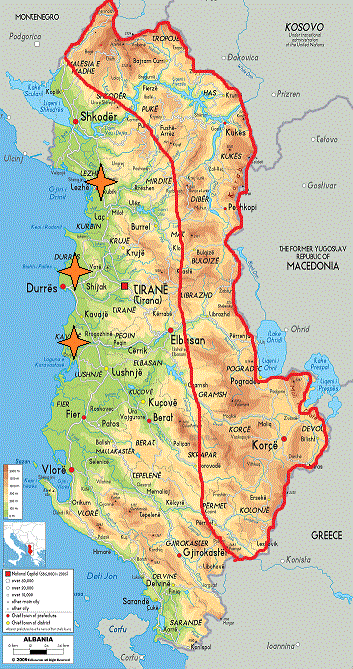 Figure 1. Zona ku Striknina (brenda vijës së kuqe) dhe Cianidi (+) është përdorur gjatë 1970-1980Pas vitit 1990, helmimi i qëllimshëm u përdor në baza individuale me qëllim kontrollin e mishngrënësve të mëdhenj dhe të vegjël, speciet e dëmshme të tejpërhapura si brejtësit dhe disa specie të shpendëve, ose kafshëve shtëpiake si qen stani, qen gjuetie, qen endacakë ose të egër, mace, etj. Fenomeni është i përhapur, siç konfirmohet dhe nga shumë raste helmimi, pothuajse kudo duke përfshirë zonat rurale dhe urbane.Në zonën bregdetare, gjatë viteve 2010-2021, janë raportuar disa raste të helmimit ndaj çakallit (Canis aureus). Shumë gjuetarë kanë raportuar raste të helmimit të qenve të gjuetisë. Ndërkohë, qentë endacakë helmohen rregullisht në zonat urbane si Tiranë, Korçë, Gjirokastër, Klos, Bulqizë, Pogradec, Vlorë, etj, ku shumica e lajmeve lidhin rastet e fundit me fushatat e helmimit të organizuara nga bashkitë (Fig. 2).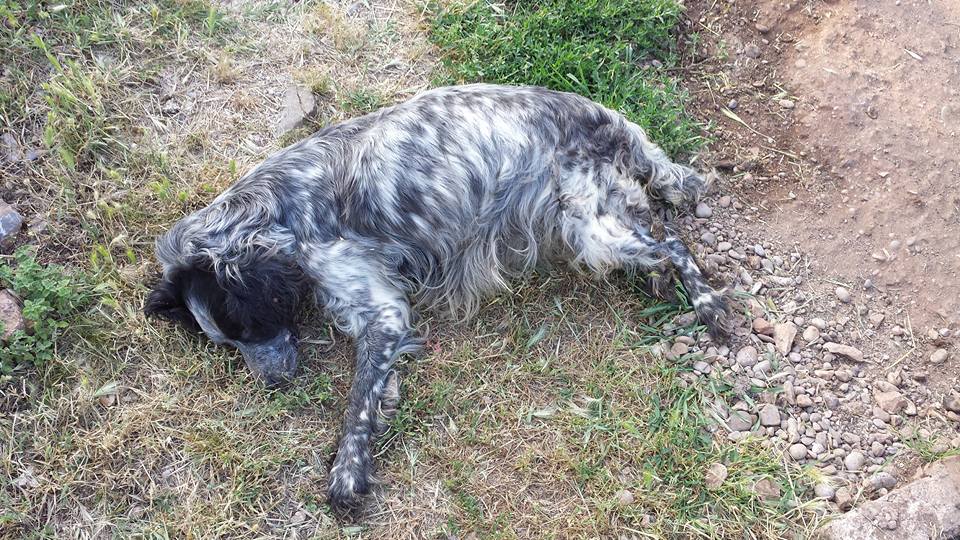 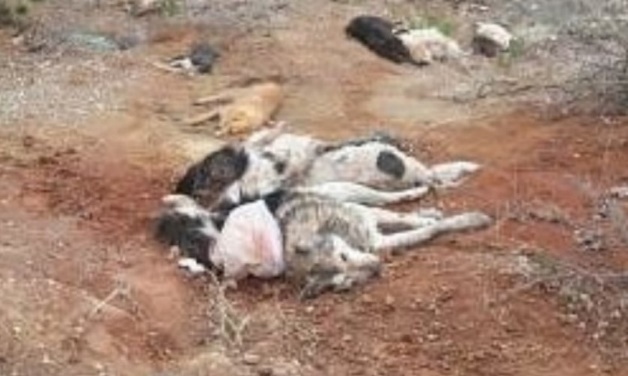 Figure 2. Qen gjuetie të helmuar në Korçë dhe qen endacakë të helmuar në KlosJanë regjistruar gjithashtu edhe raste fatale të helmimit të shpendëve rrëmbenjës. Rasti më i famshëm është regjistruar në zonën e Kurveleshit, Shqipëria jugore, që është gjithashtu një zonë e rëndësishme për folezimin e Kalit të qyqes (Neophron percnopterus) në Shqipëri. Një Shqiponjë mali (Aquila chrysaetos) dhe të paktën 6 shpendë të tjerë rrëmbenjës janë helmuar në vitin 2016.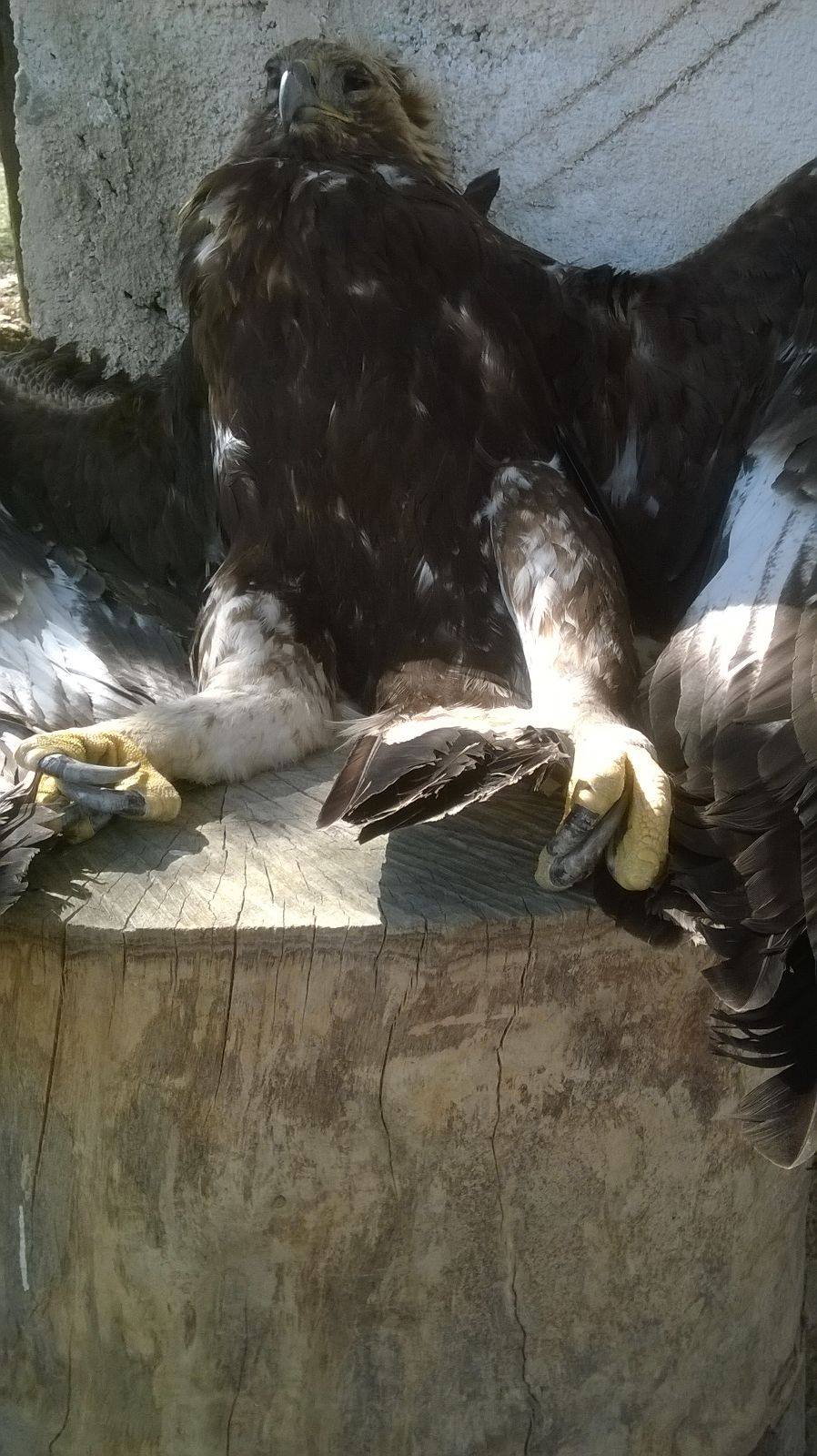 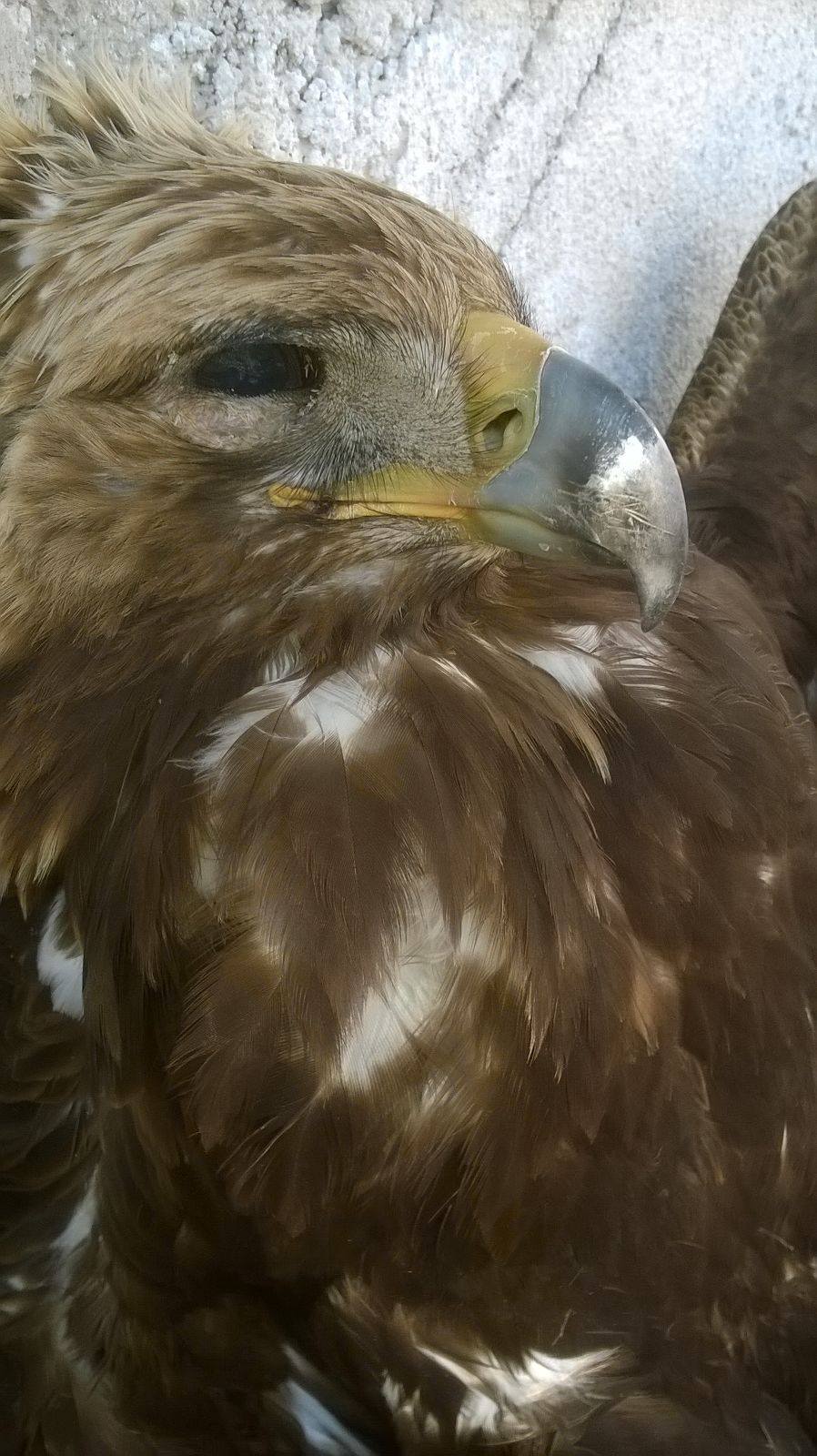 Figure 3. Shqiponja e malit (Aquila chrysaetos) e helmuar në Kurvelesh, Shqipëria jugoreStudimet thelbësore, të ndërmarra në 2018-2019 në kuadër të projektit “Egyptian Vulture New LIFE”, janë marrë me investigimin e ndikimit të kimikateve bujqësore, Produkteve për Mbrojtjen e Bimëve (PMB), Produkteve Mjekësore Veterinare (PMV) dhe barnave jo-steroide anti-inflamatore (NSAIDs) si agjentë helmues për Kalin e qyqes në Shqipëri.Sevo et al. (2018a) në një studim të kryer në vitin 2018 konfirmoi përdorimin e Ketoprofen, Flunixin dhe Diclofenac, të gjitha të konsideruara si potencialisht të rrezikshme për shkaba dhe specie të tjera të kafshëve të egra. Mendohet se produktet e mësipërme janë përdorur edhe pas datës së skadencës, duke rritur kështu rrezikun për përdorim për specie të tjera. Për më tepër, disa klinika veterinare përdorin barna që hyjnë në mënyrë të parregullt në Shqipëri duke shmangur kontrollet doganore. Ky është një aspekt tjetër që e përkeqëson situatën duke rritur mundësitë për keqpërdorim të këtyre barnave. Një studim në terren mbi PMV-të dhe NSAIDs në qarkun e Gjirokastrës konfirmoi se produktet farmaceutike problematike si Ketoprofen, Carprofen, Fluixin, Diclofenac dhe Meloxiam janë të disponueshme për përdorim (Topi et al., 2018a) edhe pse intervistat me blegtorët nuk tregojnë për përdorim të produkteve veterinare problematike.Sevo et al. (2018b) gjatë investigimit të ndikimit të produkteve për mbrojtjen e bimëve si agjentë helmues për Kalin e qyqes në Shqipëri zbuloi se 319 kimikate bujqësore ishin në përdorim në Shqipëri. Rreth 97 produkte të përdorura më parë ishin hequr së fundmi nga përdorimi. Gjithashtu, 27 kimikate bujqësore të prodhuara në Shqipëri, ndonëse nuk lejohej të importoheshin, gjenin hapësira për tregtim dhe përdorim në Shqipëri. Me shumë gjasa, një sasi e madhe e produkteve të mësipërme përdoret ende për të kontrolluar kafshët e egra si dhe speciet të tjera që nuk janë synim i drejtpërdrejtë i helmimit sikurse shkabat.Së fundmi, ka shumë të ngjarë që disa kimikate të ndaluara hyjnë paligjshmërisht në Shqipëri si rezultat i shmangies së rregullave ligjore apo mungesës së kapaciteteve teknike nga specialistët e doganave për të dalluar llojet e pesticideve. Për më tepër, besohet se pesticidet e ndaluara tregtohen në Shqipëri duke përdorur emra të tjerë, duke eliminuar kështu barrierat doganore dhe ligjore. Siç sugjerohet nga intervistat, ato produkte të ndaluara përdoren nga fermerët për kontrollin e kafshëve të egra dhe si karrema helmues (Sevo et al., 2018b).Qendra për Mbrojtjen dhe Ruajtjen e Mjedisit Natyror në Shqipëri (PPNEA) gjatë viteve 2016-2017 ka ndërmarr një studim të dedikuar për investigimin e përdorimit të karremave helmues në një pjesë të konsiderueshme të territoreve folezuese të Kalit të qyqes (Neophron percnopterus) në Shqipëri, ku janë intervistuar 60 barinj. Pothuajse gjysma e të intervistuarve konfirmojnë se karremat helmues përdoren në zonë për të kontrolluar ujkun (Canis lupus) dhe rreth 5% e tyre konfirmojnë të kenë përdorur karrema helmues për t’u hakmarrë ndaj ujkut.Në vitin 2019, Shoqata Ornitologjike e Shqipërisë (AOS) intervistoi 158 persona në kuadër të projektit Ballkanik Kundër-Helmimeve (BAPP). Shumica e personave të intervistuar ishin barinj. Grupet e tjera të përfaqësuara në këtë studim ishin fermerë si dhe farmacitë bujqësore dhe veterinare në shtatë rajone të Shqipërisë së Jugut, përfshirë Pogradecin, Korçën, Kolonjën, Përmetin, Gjirokastrën, Tepelenën dhe Sarandën (Fig. 4).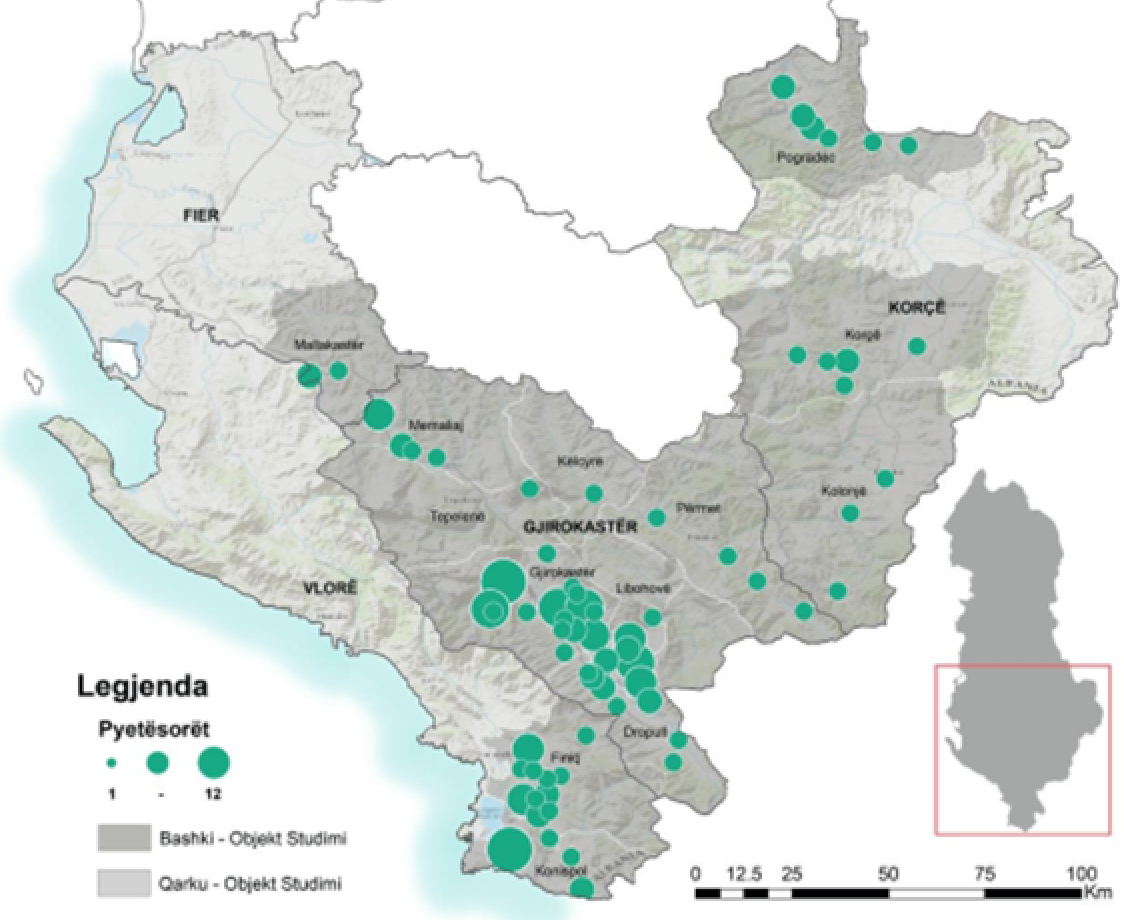 Figure 4. Zonat ku AOS realizoi studimin për përdorimin e karremave helmues.Rreth 10% e personave të intervistuar kanë konfirmuar përdorimin e karremave helmues. Ndërkohë, 15 të tjerë kanë treguar njohuri të mira rreth përdorimit të karremave helmues dhe konsiderohen si përdorues potencialë.Në disa raste, personat e intervistuar konfirmojnë përdorimin e një pluhuri të verdhë, që tradicionalisht njihet me emrin “Selino”. Investigime të mëtejshme tregojnë që “Selino” është në të vertetë 2,4-Dinitrofenol, përbërës i Dinitrofenoleve, që përfaqëson një substancë të ndaluar, me toksicitet të lartë dhe jo-selektive. 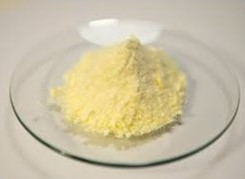 Figure 5. Dinitrofenol ose Selino, substancë e ndaluar me toksicitet të lartëShenjat klinike të 2,4-Dinitrofenol janë hipertemia, vështirësi në frymëmarrje, dhimbje muskujsh, takikardi dhe spazma muskulare, që mund të shkaktojnë vdekje të menjëhershme ose koma. 2,4-Dinitrofenol është një kimikat bujqësor që përdoret në mënyrë të paligjshme, ndërkohë që është i ndaluar për t’u tregtuar apo importuar në Shqipëri.Një tjetër substancë helmuese e ndaluar por që përdoret në zonat ku u realizuan intervistat është Metomili (Fig. 6), që bën pjesë në grupin e pesticideve (insekticid). Pavarësisht se të intervistuarit nuk e përmendin emrin e kësaj substance, përshkrimi që japin për të “pluhur i bardhë, që jep efekt të menjëhershëm sapo bie në kontakt me kafshën” përputhet me karakteristikat e kësaj substance. 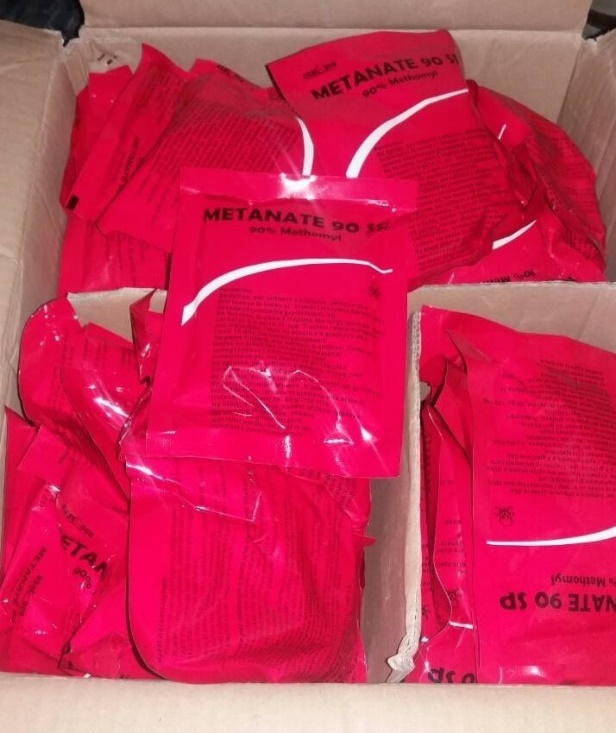 Figure 6. Metomil, substancë e ndaluar me toksicitet të lartëMetomili është në formën e një pluhuri të bardhë me cilësi të larta toksike. Disa nga shenjat klinike të helmimit nga metomili janë vështirësi në frymëmarrje, dridhje, diarre, jargëzim, etj, të cilat përfundojnë me vdekje (te shpendët është provuar që vdekja nga helmimi me metomil ndodh brenda 10 minuta). Investigimi i mëtejshëm në farmacitë veterinare dhe bujqësore konfirmon se ka shpesh kërkesa prej fermerëve/barinjve për substanca helmuese për kontrollin e brejtësve, dhelprave dhe ujqërve. Farmacitë mohojnë të kenë shitur substance të tilla edhe pse disa prej tyre konfirmojnë të kenë artikuj të ndaluar për shitje.Raste të helmimit fatal me fosfat alumini janë raportuar edhe në njerëz (Sulaj et al. 2015). Sipas autorëve, një fenomen i tillë ndihmohet nga disa faktorë, përfshirë faktin që agjentët fosfidë të aluminit gjendenë lirshëm në tregun shqiptar, çmimi i tyre është jashtëzakonisht i ulët dhe shiten pa asnjë kufizim ligjor, si një armë e sigurt vdekjeprurëse.Ndikimi në shëndetin e njeriut mbështetet dhe nga fakti që disa pesticide të vjetruara si Lindan dhe DDT vazhdojnë të jenë të pranishme në produktet shtazore dhe bimore, pavarësisht se të dyja janë të ndaluara në bujqësi. Sipas Nuro et al. (2017), Pine & Nuro (2016) dhe Pine (2017), të dyja, DDT-ja dhe Lindan përdoren ende në farmacitë bujqësore.ShkabatShkabat, si kërmangrënës të specializuar dhe në kërkim të karkasave, bien shpesh pre e helmimit në rastet kur karkasat janë të helmuara dhe e vuajnë më së tepërmi këtë fenomen. Nënkapitulli më poshtë, jep nje shpjegim të gjendjes së shkabave në të shkuarën për ta krahasuar me të sotmen dhe për të hedhur dritë mbi lidhjen midis helmimit dhe rënies së popullatave të Shkabave në Shqipëri.Shkabat në të shkuarënReferencat e së shkuarës për praninë e shkabave në Shqipëri, edhe pse të kufizuara, dëshmojnë për praninë e katër specieve: Shkaba mjekroshe (Gypaetus barbatus), Shkaba e zezë (Aegypius monachus), Shkaba (Gyps fulvus) dhe Kali i qyqes (Neophron percnopterus).Shkaba mjekroshe (Gypaetus barbatus)Sipas Drumond (1843), Shkaba mjekroshe ishte një specie shumë e zakonshme në Shqipëri. Lilford (1867) jep dëshmi për praninë e saj afër Butrintit (Sarandë). Ndërkaq, në mesin e shekullit të XX-të, Shkaba mjekroshe ishte shumë e rrallë në Shqipëri (Zeko 1963). Më vonë, Noëak (1989), në një listë të shpendëve të Shqipërisë, përmend se Shkaba Mjekroshe ishte specie rezidente në Shqipëri. Sipas Lamani & Hallman (1994), prania e saj ishte disi e pasigurtë, me 0-5 çifte riprodhuese në vend. Megjithatë, kërkimet e kryera në vitet 2000, nuk japin prova të sigurta për praninë e saj ndonëse në vitin 2006, Hallmann (2007) beson se ka parë një individ në Nemerçkë, në zonën e Përmetit.Shkaba e zezë (Aegypius monachus)Lilford (1867) jep dëshmi për prezencën e Shkabës së zezë afër Butrintit (Sarandë). Lodge (1908) përmend një individ të parë në Durrës. Ticehurst dhe Ëhistler (1932) pohojnë se kjo specie ishte mjaft e rrallë në Shqipëri. Zeko (1962) thekson gjithashtu se specia ishte shumë e rrallë në Shqipëri ndërsa Noëak (1989) e përmend si specie rezidente.Shkaba (Gyps fulvus)Në vitin 1867, Lilford dëshmon për praninë e 1-2 çifteve të Shkabave pranë Butrintit (Sarandë). Fuhrer (1901) e konsideron si specie shumë të zakonshme në Shqipërinë e Veriut, që folezon në zonën e Kelmendit. Lodge (1908) citon praninë e saj si specie e zakonshme në Durrës, në bregdetin shqiptar. Në vitin 1932, Ticehurst dhe Whistler, pohojnë gjithashtu se Shkaba është një specie e zakonshme në Shkodër. Whistler (1936) e liston Shkabën si të zakonshme, veçanërisht në zonën e Sarandës, ku autori numëroi deri në 16 individë. Kattinger (1954), në një përmbledhje të një studimi të kryer në Shqipëri gjatë vitit 1944, jep të dhëna për praninë e pakët të Shkabës, me një individ të vëzhguar në Krujë. Zeko (1962), në inventarin e shpendëve të Shqipërisë, dëshmon se Shkaba ishte shumë e përhapur në Shqipëri. Noëak (1989) e përmend si specie rezidente. Crockford dhe Sutherland (1991) japin dëshmi mbi praninë e një individi të Shkabës në Qafën e Muzinës. Haggemaier et al. (1993) regjistroi 7 individë të Shkabës në luginën e Vjosës, në zonën e Gjirokastrës. Lamani & Hallmann (1994) vënë në dukje se, nga të gjitha shkabat, Gyps fulvus ishte specia më e zakonshme e shkabave, me 50-200 çifte folezues në vend.Kali i qyqes (Neophron percnopterus)Lodge (1908) vëzhgoi disa individë të Kalit të Qyqes në zonën bregdetare të Shqipërisë. Klaptocz (1911) raporton praninë e species afër Shkodrës ndërsa Ticehurst dhe Ëhistler (1932) e vrojtuan atë në Tepelenë dhe Vlorë. Thorpe et al. (1936) e hasën këtë specie në Malin e Thatë dhe në zonën e Prespës. Ëhistler (1936) e liston Kalin e Qyqes si të zakonshëm në Durrës, Vlorë, Qafën e Llogorasë (Vlorë) dhe Sarandë. Kattinger (1954) jep të dhëna mbi praninë e tij si specie e zakonshme në Krujë, Tiranë dhe Rodon. Zeko (1962), në inventarin e tij të shpendëve të Shqipërisë, thekson se Kali i qyqes është shumë i përhapur në Shqipëri. Vite më vonë, Barbieri et al. (1986) vrojtuan disa individë që fluturonin pranë Gjirokastrës dhe luginës së Drinos. Bouvier dhe Kempf (1987) përmendin praninë e G. fulvus dhe N. percnopterus në Gojan (Pukë). Pak vite më vonë, Crockford dhe Sutherland (1991) vëzhguan folenë e Kalit të qyqes në Qafën e Llogorasë, në veri të Parkut Kombëtar. Duguet dhe Pitrou (kom. pers. 1994) vëzhguan një individ të që fluturonte në afërsi të Elbasanit. Lamani & Hallmann (1994) e përshkruajnë Kalin e qyqes si të zakonshëm, me 50-100 çifte ndërsa vëzhgimet nga Bino dhe Jorgo (1993-2000) verifikojnë praninë e Kalit të qyqes në pothuajse të gjithë Shqipërinë Jugore. Përmbledhje e të dhënave për Shkabat para vitit 2000Hulumtimet e literaturës tregojnë se Shkaba (Gyps fulvus) dhe Kali i qyqes (Neophron percnopterus) kanë qenë shkabat më të përhapura në Shqipëri. Të dyja speciet haseshin në të gjithë Shqipërinë. Ndërkohë, Shkaba mjekroshe (Gypaetus barbatus) dhe Shkaba e zezë (Aegypius monachus) ishin shumë të rralla, pavarësisht raportimeve të fundit të viteve 1980, që i cilësojnë të dyja si specie rezidente në Shqipëri. Statusi Aktual i Konservimit të ShkabaveNga shkabat e mëdha, Shkaba mjekroshe (Gypaetus barbatus) konsiderohet si e zhdukur në Shqipëri, pasi nuk ka asnjë vëzhgim të species gjatë 15 viteve të fundit.Shkaba e zezë (Aegypius monachus) mendohej se ishte zhdukur deri në vitin 2019. Megjithatë, dy individë të pajisur me GPS u shfaqën në pranverë 2019. Të dy individët hynë në Shqipëri nga Greqia dhe pasi vizituan vendin për një ditë, u kthyen përsëri në Greqi dhe Bullgari, vendin e tyre e lindjes dhe lirimit në natyrë.Shkaba (Gyps fulvus) nuk shumohet më në Shqipëri. Individët e species vërehen rrallë, kryesisht në pjesën veriore të Shqipërisë.E vetmja shkabë folezuese sot në Shqipëri është Kali i qyqes (Neophron percnopterus). Vrojtimet e kryera në vitet 2000-2006 dëshmojnë për një prani mjaft të mirë të Kalit të Qyqes në jug të vendit, me 14 territore në vend (Hallmann 2007). 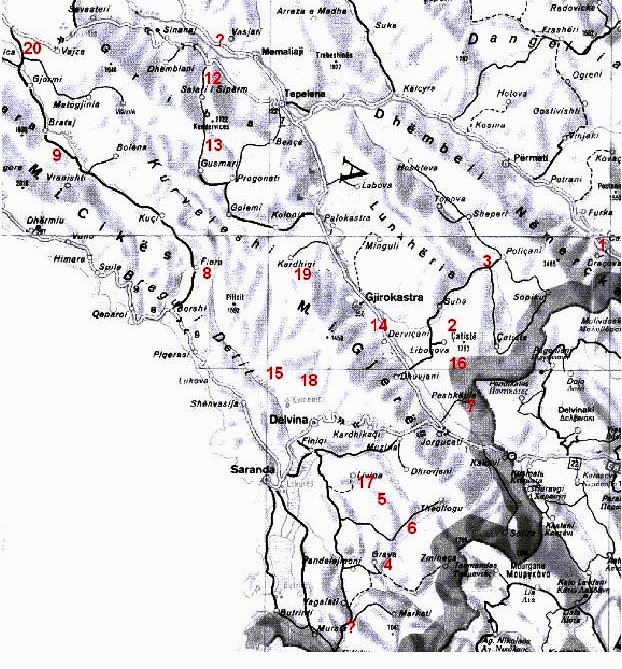 Figure 7. Prania e Kalit të qyqes (N. percnopterus) në Shqipëri në 2006 (Hallmann et al. 2007)Për më tepër, raporti përmend se një pyetësor i shpërndarë në shërbimin pyjor jep të dhëna për ekzistencën e 48 territoreve potenciale përpara vitit 2004. Ky rezultat i fundit të paktën konfirmon që specia ishte mjaft e pranishme në Shqipëri para vitit 2000.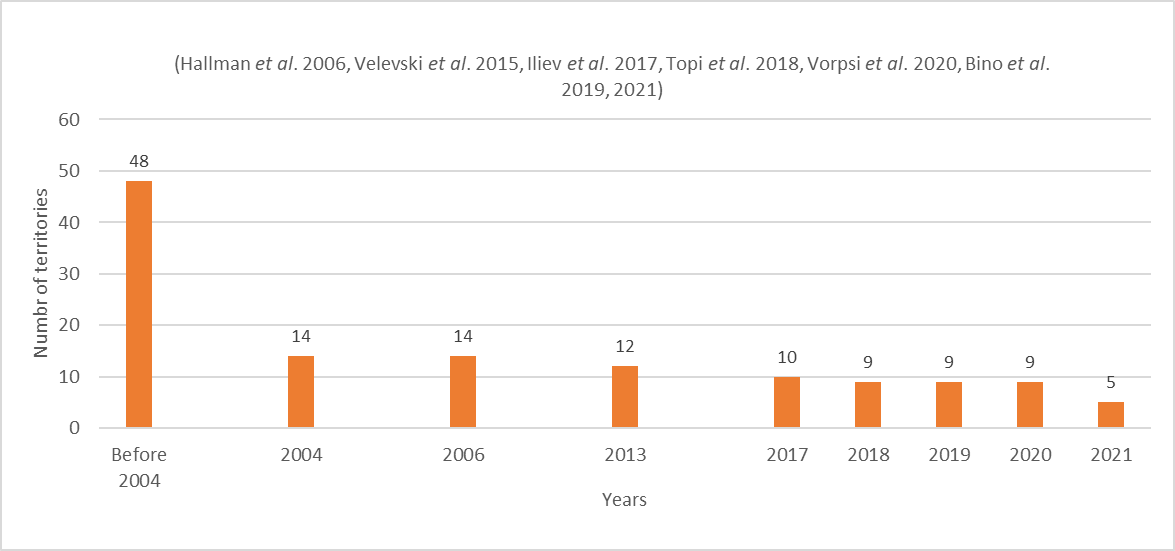 Figure . Evolucioni i numrit të territoreve të Kalit të qyqes (N. percnopterus) në ShqipëriRaportet më të fundit, duke përfshirë: Nikolov et al. (2016), Andevski (2015), Iliev et al. 2017, Topi et al. 2018, Vorpsi et al. 2020, Bino et al. 2021, sugjerojnë se popullata në Shqipëri po tkurret, nga 14 territore në 2006 në 5 territore në 2021 ose me 60% në 15 vitet e fundit. Është e qartë që shkaba e fundit folezuese në Shqipëri është në rrezik zhdukje.Përmbledhje e të dhënave për Shkabat pas vitit 2000Të dhënat e mësipërme tregojnë se të gjitha llojet e shkabave janë të rrezikuara në mënyrë kritike në Shqipëri. Shkaba mjekroshe konsiderohet e zhdukur, ndërsa Shkaba e zezë mund të konsiderohet si një specie jashtëzakonisht e rrallë. Dy speciet e tjera të shkabave, Kali i qyqes dhe Shkaba janë reduktuar në mënyrë drastike dhe kërcënohen gjithashtu me zhdukje. Si specie kërmangrënëse, shkabat janë lehtësisht të prekshme nga helmimi. Ndaj, nëse numri i tyre bie ndjeshëm, me shumë gjasa helmimi mund të jetë faktori kryesor përgjegjës. Kjo hipotezë forcohet edhe më shumë nëse konsiderojmë se faktorë të tjerë sikurse brakonazhi, humbja e habitateve etj. mendohet të jenë të parëndësishëm në Shqipëri. Mbështetur në statusin aktual të konservimit të tyre në Shqipëri, argumentet e mësipërme dhe informacionin për rastet e helmimit në vitet e fundit, është përgjithësisht e qartë se helmimi i faunës së egër është një kërcënim real, me të cilin shoqëria shqiptare duhet të përballet urgjentisht.QËLLIMI DHE OBJEKTIVATQëllimi i përgjithshëm i këtij dokumenti është të përcaktojë një strategji për aksione të mëtejshme, që do të eliminojnë përdorimin e karremave helmues në Shqipëri. Ai bazohet në Udhëzimet për Parandalimin e Rrezikut të Helmimit të Shpendëve Shtegtarë (UNEP/CMS/COP11/Doc.23.1.2/Shtojca 2: Udhëzime 2014) dhe në propozimin për një Plan Veprimi të BE-së për Parandalimin e Helmimit të Paligjshëm të Faunës së Egër.Për të arritur këtë qëllim, plani i veprimit përcakton pesë objektiva kryesorë:Të kuptojmë shkallën, shkaqet kryesore dhe pasojat e përdorimit të paligjshëm të karremave helmues Parandalimi efikas dhe ndëshkimi i përdorimit të paligjshëm të karremave helmues varet shumë nga të kuptuarit qartë të shkallës së përdorimit të karremave helmues në të gjithë vendin dhe shkaqeve kryesore, që mund të nxisin përdorimin e paligjshëm të karremave helmues.Parandalim dhe monitorim i përdorimit të paligjshëm të karremave helmuesMasat parandaluese janë të domosdoshme për të mbrojtur kafshët e egra nga përdorimi i paligjshëm i karremave helmues. Ato mund të përfshijnë përmirësimin e kuadrit ligjor, forcimin e kapaciteteve të institucioneve në trajtimin e rasteve të përdorimit të karremave helmues dhe rritjen e ndërgjegjësimit kundër përdorimit të karremave helmues. Masat duhet të pasohen nga aksione që sigurojnë parandalimin e përdorimit të karremave helmues, si dhe monitorimin e frekuencës së përdorimit të helmeve.Sigurim i efikasitetit në ndjekjen penale të përdorimit të paligjshëm të karremave helmuesKontrolli efektiv dhe eliminimi i përdorimit të paligjshëm të karremave helmues varet shumë nga sigurimi i dënimit maksimal për çdo person që përdor karremat helmues. Kjo arrihet nëpërmjet përmirësimit të metodave të hetimit dhe zbatimin e sanksioneve ligjore efektive dhe proporcionale.Kontroll i shitjes së substancave toksike që mund të përdoren për përgatitjen e karremave helmuesSiç është përmendur edhe më sipër, disa substanca toksike janë lehtësisht të disponueshme në tregun shqiptar, çmimi i tyre është jashtëzakonisht i ulët dhe shiten pa asnjë kufizim ligjor si një armë e sigurt vdekjeprurëse. Shitja e substancave toksike të përdorura në përgatitjen e karremave helmues duhet të kontrollohet domosdoshmërisht.Sigurim i masave administrative për mbrojtjen e biodiversitetit dhe përmirësimin e koordinimit dhe bashkëpunimit ndërmjet të gjitha organeve përkatëseNevojiten veprime të bashkërenduara për eliminimin e helmimit të kafshëve të egra. Prandaj koordinimi dhe bashkëpunimi ndërmjet gjithë grupeve të interesit është i domosdoshëm.METODATNë Tiranë, gjatë viteve 2018-2021 janë organizuar disa takime kombëtare kundër-helmimit. Takimi i parë, i mbajtur më 15 maj 2018 në Tiranë, konsiderohet si thelbësor, pasi hapi për herë të parë në Shqipëri një diskutim të gjerë për helmimin e faunës së egër. Ky takim u organizua në kuadër të BAPP dhe u mbështet nga VCF dhe Fondacioni MAVA, me pjesëmarrjen e aktorëve më të rëndësishëm kombëtar duke përfshirë përfaqësues nga:Ministria e Turizmit dhe Mjedisit,Instituti i Sigurisë Ushqimore dhe Veterinarisë (Ministria e Bujqësisë dhe Zhvillimit Rural),Inspektorati Shtetëror i Mjedisit, Pyjeve, Ujërave dhe Turizmit,Administratat Rajonale të Zonave të Mbrojtura, Gjirokastër, Vlorë dhe Berat,Institucionet kërkimore dhe edukative,Grupet dhe shoqatat e gjuetarëve,Sektori i blegtorisë,OJF-të cilat merren me mbrojtjen e mjedisit (AOS dhe PPNEA).Në vijim, u mbajtën disa takime të tjera. Në janar 2020, AOS, i mbështetur nga VCF dhe projekti i programeve LIFE të BE-së “Egyptian Vulture New LIFE”, organizoi në Tiranë një takim ndërkombëtar me pjesëmarrjen e një grupi të gjerë aktorësh, përfshirë grupe interesi kombëtare dhe ndërkombëtare.Takimi synoi zhvillimin e një skeme kombëtare për trajtimin e rasteve të helmimit sipas legjislacionit kombëtar dhe angazhimin e institucioneve përgjegjëse në përmirësimin e kuadrit ligjor dhe institucional në luftën kundër helmimit të faunës së egër në Shqipëri.Objektivat e takimit ishin:Themelimi i Grupit Kombëtar Kundër-Helmimit (NAWG);Nisja e përgatitjes së një Plani Kombëtar të Veprimit për të luftuar helmimin.Takimi dha një pasqyrë të njohurive ekzistuese për problemin e helmimit në vend dhe legjislacionin kombëtar në lidhje me helmimin e faunës së egër. Më tej vazhdoi me përcaktimin e helmimit (duke përfshirë këtu helmimin e qëllimshëm dhe jo të qëllimshëm) në legjislacion si një vepër e ndaluar dhe e ndëshkueshme, gjithashtu u diskutua për prioritetet në luftën kundër helmimit, si dhe për të kuptuar shkaqet kryesore dhe faktorët që nxisin këtë fenomen, duke identifikuar të gjithë grupet e interesit, aksionet kundër-helmimit, si dhe buxhetin përkatës.Që nga viti 2020, në kuadër të projektit “BalkanDetox LIFE”, janë mbajtur edhe tre takime të tjera të Grupit Kombëtar Kundër-Helmimit. Objektivat kryesore të këtyre takimeve ishin:•	Miratimi i Planit Kombëtar të Veprimit Kundër Helmimit të Faunës së Egër;•	Formalizimi i Grupit Kombëtar Kundër-Helmimit,•	Hartimi i protokolleve operacionale për hetimin e rasteve të helmimit të faunës së egër.Këto takime të fundit ishin vendimtare për përcaktimin e një strategjie për miratimin e Planit Kombëtar të Veprimit Kundër Helmimit të Faunës së Egër dhe formalizimin e Grupit të Punës, si dhe sjelljen e disa elementeve shtesë në Planin Kombëtar të Veprimit Kundër Helmimit të Faunës së Egër, si: zinxhiri i lëvizjes së provave materiale dhe juridiksioni, protokollet operacionalë, të cilat do të përdoren gjatë hetimit të rasteve të helmimit, si dhe propozimin për ngritjen e një Task Force Kombëtare Kundër-Helmimit (Aneks 1).Grupi Kombëtar Kundër-HelmimitGrupi Kombëtar Kundër-Helmimit përbën një organ këshillimor në ndihmë të qeverisë për të orientuar politikat dhe veprimet kundër helmimit të faunës së egër në Shqipëri. Grupi i punës ofron këshillim për të kuptuar përdorimin e paligjshëm të helmeve dhe shtrirjen e këtij fenomeni, monitorim të incidenteve të përdorimit të paligjshëm të helmeve, harton Planin Kombëtar të Veprimit Kundër Helmimit të Faunës së Egër, si dhe nxit e mbështet autoritetet për të siguruar zbatimin e politkave dhe të legjislacionit kundër-helmimit.Grupit Kombëtar i Punës Kundër Helmimit të Kafshëve të Egra aktualisht përbëhet nga:Një përfaqësues i Drejtorisë përgjegjëse për Mbrojtjen e Biodiversitetit, Menaxhimin e Kafshëve të Egra dhe Gjuetisë pranë ministrisë përgjegjëse për mjedisin, sot Ministria e Turizmit dhe Mjedisit.  Një përfaqësues i Departamentit të Mbrojtjes së Bimëve në Ministrinë e Bujqësisë dhe Zhvillimit Rural.Një përfaqësues i Departamentit të Veterinarisë dhe Mirëqenies së Kafshëve në Ministrinë e Bujqësisë dhe Zhvillimit Rural.Një përfaqësues i Policisë së Shtetit.Një përfaqësues i Drejtorisë Pyjore pranë Inspektoratit Kombëtar të Mbrojtjes së Territorit.Përfaqësues të OJQ-ve Mjedisore me eksperiencë në këtë fushë.Një përfaqësues i Grupeve apo Shoqatave të gjuetarëve.Grupi Kombëtar Kundër-Helmimit të Kafshëve të Egra ka këto përgjegjësi/detyra:Koordinimin dhe mbikqyrjen e të gjitha aksioneve të përcaktuara në strategjinë kundër-helmimit.Mbështetjen/këshillimin e institucioneve qeveritare në përmirësimin e kuadrit ligjor në lidhje me përdorimin e paligjshëm të helmeve. Hartimin/Zhvillimin e protokolleve të veçanta kundër-helmimit.Hartimi i një raporti vjetor vlerësimi, që përshkruan situatën dhe ecurinë e problemit të helmimit, progresin në zbatimin e aksioneve të parashikuara në planin e veprimit kundër-helmimit, etj.Koordinimi i Grupit Kombëtar Kundër-Helmimit të Kafshëve të EgraGrupi Kombëtar Kundër-Helmimit të Kafshëve të Egra do të koordinohet nga Ministria përgjegjëse për ruajtjen e biodiversitetit dhe mjedisit. OJF-të me përvojë në këtë fushë do të luajnë rolin e sekretariatit të grupit të punës. Kjo bërthamë (sekretariati) do të mbështetet nga partnerë ndërkombëtarë me përvojë në luftën kundër-helmimit.KUADRI LIGJORLegjislacioni kombëtarKuadri ligjor për helmimet dhe veçanërisht përdorimin e karremave helmues ka qënë disi i paqartë deri në amendimin e fundit të vitit 2019 në Ligjin Nr. 46/2019, datë 18.07.2019 “Për disa ndryshime dhe shtesa në ligjin nr. 10 006, datë 23.10.2008 “Për mbrojtjen e faunës së egër”, të ndryshuar” (publikuar në Fletoren Zyrtare Nr. 111, datë 30 Korrik 2019).Në këtë mënyrë, ligji aktual për mbrojtjen dhe konservimin e faunës së egër specifikon për herë të parë se kimikatet bujqësore, barnat veterinare dhe shërbimet janë kërcënime të mundshme për faunën e egër nëse nuk menaxhohen në përputhje me legjislacionin aktual që mbulon kimikatet bujqësore, barnat veterinare dhe shërbimet.Tabela 1: Autoritetet qeveritare përgjegjëse për punën kundër-helmimit në Shqipëri.Neni 10 ‘Mbrojtja nga lëndët, mbetjet e rrezikshme dhe shërbimet’ i ligjit të lartpërmendur të faunës së egër, cilëson: “…përdorimi dhe administrimi i lëndëve dhe mbetjeve të rrezikshme, i kimikateve bujqësore, veterinare dhe shërbimeve bëhet në përputhje me dispozitat e kuadrit ligjor në fuqi, që lidhet me substancat dhe preparatet kimike, administrimin e mbetjeve të rrezikshme, shërbimin e mbrojtjes së bimëve, shërbimin veterinar, si dhe duke marrë në konsideratë edhe çështjet specifike që lidhen me parandalimin e helmimit të shpendëve shtegtarë, në përputhje me detyrimet e përcaktuara në marrëveshjet në të cilat vendi ynë është palë.”.Në nenin 19 ‘Veprimet e ndaluara’ është shtuar pika 10 ku parashikohet ndalimi i “Përdorimit të karremeve helmues për asgjësimin e llojeve të faunës së egër”. Shfarosja e faunës së egër dhe e popullatave të tyre (pika 7, neni 19) dhe përdorimi i karremave helmues për shfarosjen e llojeve të faunës së egër (pika 10, neni 19) dënohen me gjobë në masën 100 000 lek deri në 200 000 lekë, sipas nenit 43, pika 12, të ndryshuar.Ndërkohë, kur shkeljet e mësipërme vlerësohen si vepra penale, ndëshkimi i tyre bëhet bazuar në Ligjin 44/2019, datë 18.07.2019 “Për disa shtesa dhe ndryshime në ligjin nr. 7895, datë 27.01.1995 “Kodi Penal i Republikës së Shqipërisë”, neni 8 “…Vrasja, shkatërrimi, zotërimi, marrja e ekzemplarëve, të specieve të mbrojtura të florës dhe faunës së egër ose pjesëve apo nënprodukteve të tyre, duke shkeluar kërkesat e legjislacionit në fuqi për mbrojtjen e faunës së egër dhe për zonat e mbrojtura apo të lejeve dhe autorizimeve të lëshuara nga organet kompetente, me përjashtim të rasteve kur një gjë e tillë ka ndodhur mbi një sasi të papërfillshme  të këtyre ekzemplarëve dhe ka ndikim të papërfillshëm mbi statusin e ruajtjes së specieve, dënohet me gjobë ose me burgim deri në shtatë vjet”.Legjislacioni ndërkombëtarDisa traktate dhe konventa ndërkombëtare ku Shqipëria është anëtare janë të rëndësishme në hartimin e Dokumentit të Politikave Kombëtare Kundër-Helmimit, pasi ato kanë përparësi përpara legjislacionit kombëtar. Konventat kryesore janë:Konventa për Ruajtjen e Jetës së Egër dhe Habitatet Natyrore Europiane (Bernë, 1979): Ratifikuar nga Shqipëria në vitin 1998, ndalon përdorimin e çdo mjeti jo-selektiv të kapjes ose vrasjes, si dhe të mjeteve që mund të nxisin zhdukjen lokale ose të shqetësojnë rëndë popullatat e një specie, përkatësisht mjetet e renditura në Aneksin IV. Ndërkohë, në Aneksin IV të të njëjtit ligj “Mjete dhe metoda të ndaluara të vrasjes, kapjes dhe formave të tjera të shfrytëzimit”, janë përfshirë edhe “Helmet dhe karremat helmuese ose qetësuese”.Konventa për Ruajtjen e Llojeve Shtegtuese të Kafshëve të Egra (Bonn, 1979): Ku Shqipëria ka aderuar dhe është bërë palë në vitin 2001, njeh rëndësinë e ruajtjes së specieve shtegtare dhe që shtetet anëtare bien dakord të ndërmarrin veprime për këtë qëllim kurdoherë që është e mundur dhe e përshtatshme, duke u kushtuar vëmendje të veçantë specieve shtegtare, statusi i ruajtjes së të cilave është i pafavorshëm dhe duke ndërmarrë individualisht ose në bashkëpunim hapat e duhur dhe të nevojshëm për të ruajtur specie të tilla dhe habitatet e tyre.Marrëveshja për Ruajtjen e Shpendëve Shtegtarë Ujorë Afro-Euroaziatik (Hague, 1995): Marrëveshja për Ruajtjen e Shpendëve Ujorë Afro-Aziatik (AEWA) - ku Shqipëria është bërë palë në vitin 2001 - është një traktat ndërqeveritar i dedikuar për ruajtjen e shpendëve ujorë shtegtarë dhe habitateve të tyre përgjatë Afrikës, Europës, Lindjes së Mesme, Azisë Qendrore, Grenlandë dhe Arkipelagut kanadez.Tabela 2: Konventat dhe marrëveshjet ndërkombëtare që Shqipëria është nënshkruese.SITUATA AKTUALE E PËRDORIMIT TË HELMEVE NË VENDSiç shpjegohet në pikën 2.1. Historia e përdorimit të helmeve në vend, karremat helmues janë përdorur që prej vitit 1970. Lloji i helmit të përdorur në të kaluarën ishte kryesisht striknina dhe cianidi. Sot, lista e substancave helmuese të përdorura përfshin produkte sanitare dhe/ose pesticide të ndryshme si insecticide, rodenticide, fungicide, herbicide dhe moluscicide (Tabela 3). Tabela 3: Përmbledhje e incidenteve më të fundit të helmimit në vend.Tipet e helmimeve të pranishme në vendDiskutimet e mbajtura në takimin e parë të BAPP, intervistat me grupet e interesit, analiza mbi produktet biocide dhe veterinare të përdorura në Shqipëri, të ndërmarra në kuadër të projektit “Egyptian Vulture New LIFE”, dokumentet përkatëse kundër-helmimit, duke përfshirë Strategjitë dhe Planet e Veprimit, kanë përcaktuar tipet e mëposhtëm të helmimit, përshkruar në Tabelën 4.Tabela 4: Përdorimi i helmeve dhe shkaktarët kryesorë.Analiza mbi grupet e interesitDisa institucione dhe organizata konsiderohen si grupe interesi me rëndësi të madhe për luftimin e helmimit të paligjshëm të faunës së egër.Tabela 5: Grupet e interesit të përfshirë në menaxhimin e incidenteve të helmimit në faunën e egër.Analiza mbi mangësitë lidhur me përgjigjen ndaj fenomenit të helmimitDuke marrë në konsideratë të gjitha aspektet e përgjigjes së shoqërisë ndaj fenomenit të helmimit, janë evidentuar mangësitë e mëposhtme.MangësitëDedektimi dhe RaportimiMungesa e kapaciteteve dhe protokolleve të posaçëm për raportimin e incidenteve të helmimit;Ndërgjegjësim i ulët i autoriteve qeveritare dhe i publikut të gjerë lidhur me situatën e rëndë të helmimit të faunës së egër;Analizë mbi shtrirjen dhe shpërndarjen e incidenteve të helmimit në vend – përcaktim më i mirë i zonave “hotspot” për helmimin.Marrja e mostrave, investigimi dhe kryerja e analizaveAnalizat toksikologjike janë shumë të kushtueshme për qeverinë – mangësi në kapacitete;Mungesë e analizave toksikologjike që janë të rëndësishme për të konfirmuar zyrtarisht që kafsha është e helmuar për procedurat ligjore.Zbatimi i ligjit dhe procedurat ligjoreZbatim i pamjaftueshëm i legjislacionit ekzistues;Përgjegjësitë e institucioneve qeveritare përgjegjëse për çështjet e helmimit dhe krimeve të tjera ndaj shpendëve janë të paqarta dhe të jo të përshtatshme në të gjitha nivelet e zbatimit;Trajtim i papërshtatshëm i incidenteve të helmimit në legjislacionin ekzistues – shkelje administrative;Kontroll i pamjaftueshëm i tregtimit dhe aplikimit të substancave kimike të përdorura në bujqësi dhe produktet veterinare;Analizë më e mirë e faktorëve që nxisin helmimin.Përfundime të analizës së mangësiveAnaliza më sipër nxjerr përfundimet e mëposhtme:1: Legjislacioni është i paqartë dhe me shumë mundësi i papërshtatshëm.Legjislacioni kombëtar nuk parashikon qartësisht protokollët për dedektimin dhe ndjekjen penale të incidenteve të helmimit.2: Ndërgjegjësim i ulët i publikut të gjerë dhe institucioneve përgjegjëse për menaxhimin e incidenteve të helmimit.Publiku nuk është i ndërgjegjësuar për shkallën e helmimit dhe impaktin në faunën e egër. Edhe institucionet përkatëse në disa raste nuk janë sa duhet të ndërgjegjësuar për këtë fenomen.3: Njohuri dhe kapacitete të pamjaftueshme të institucioneve përgjegjëse për menaxhimin e incidenteve të helmimit.Institucionet kombëtare nuk kanë njohuri dhe kapacitete të mjaftueshme për t’u marrë me incidentet e helmimit.4: Nuk ka të dhëna apo monitorime për incidentet e helmimit.Nuk ka as monitorim, as bazë të dhënash për incidencën e rasteve të helmimit në kafshët e egra dhe të domestikuara.5: Mungesa e analizave toksikologjike për konfirmimin e rasteve të helmimit.Institucionet përgjegjëse kanë mungesë të kapaciteteve infrastrukturore (dhe ndoshta njerëzore) për të ndërmarrë analizat e duhura toksikologjike për konfirmimin e rasteve të helmimit dhe përcaktimin e llojit të helmit të përdorur.6: Institucionet përkatëse i japin pak prioritet luftimit të krimeve ndaj shpendëve/faunës së egër.Përfshirja/angazhimi i institucioneve përkatëse, duke përfshirë parandalimin, investigimin dhe ndjekjen penale të incidenteve të helmimit mbetet me prioritet të ulët.7: Ndikim i paqartë i ndalimit të gjuetisë në lidhje me helmimin e faunës së egër.Ndalimi i gjuetisë konsiderohet nga grupet e gjuetarëve si një faktor madhor në rritjen e pranisë së grabitqarëve natyrorë, si dhe sulmeve të tyre në kafshët e domestikuara, përfshirë sektorin e blegtorisë. Prandaj, ka një rritje në incidencën e helmimit me qëllim kontrollin e numrit në rritje të grabitqarëce natyrorë të vegjël dhe të mesëm.PLANI I VEPRIMITNë vijim paraqiten aksionet që propozohen për t’u ndërmarrë në Shqipëri me qëllim organizmin e përgjigjes së shoqërisë kundër helmimit të faunës së egër. Plani i veprimit mbështetet në Udhëzuesit e Planit të Veprimit të BE “Për të Parandaluar Helmimin e Paligjshëm të Faunës së Egër”. Buxheti i kërkuar për implementimin e objektivave, linjave strategjike dhe aksioneve të parashikuara në këtë Plan Veprimi, parashikohet të jetë një buxhet që aktualisht shpenzohet nga institucionet shtetërore në veprimtarinë e tyre dhe, për këtë arsye, ndonëse është kalkuluar nga autorët e këtij Plani Veprimi, nuk është paraqitur më poshtë në tabelat e Planit të Veprimit. Organizatat jofitimprurëse do të jenë një kontributor i rëndësishëm në këtë Plan Veprimi. Zëri i ekspertizës do të mbulohet kryesisht nga sektori i organizatave jofitimprurëse në formën e kontributeve direkte apo zbatimit të projekteve kundër helmimit të financuara nga donatorë të brendshëm apo të huaj.Po kështu, një pjesë e madhe e buxhetit, parashikohet të mbulohet nga organizatat e shoqërisë civile, të cilat janë përgjegjëse për një sërë aktivitetesh në fushën e trainimit, edukimit, ndërgjegjësimit etj. Tabela 6: Aksionet e propozuara për të luftuar helmimin e faunës së egër në vend.QEVERISJA DHE KOORDINIMI I PLANIT TË VEPRIMITMinistria Përgjegjëse për Mjedisin është pjesë aktive e punës kundër-helmimit në Shqipëri. Drejtori i Drejtorisë së Programeve për Zhvillimin e Mjedisit (Drejtoria e Përgjithshme e Politikave dhe Zhvillimit të Mjedisit) është Drejtues i Grupit të Punës Kundër Helmimit të Kafshëve të Egra. Ministria e Turizmit dhe Mjedisit në vitin 2020 ishte bashkëorganizatore e një takimi kombëtar kundër-helmimit, ku përfshiheshin institucionet kombëtare dhe ndërkombëtare përgjegjëse për çështje specifike që mbulohen nga Plani Kombëtar i Veprimit Kundër Helmimit të Faunës së Egër. Pas këtij takimi, Ministria Përgjegjëse për Mjedisin, po mbështet miratimin e Planit Kombëtar të Veprimit Kundër Helmimit të Faunës së Egër të Kërcënuar, si dhe të Faunës së Egër të Mbrojtur nga Konventa e Bernës në Shqipëri, me qëllim që kjo platformë pune të përfshihet në axhendën e politikave kombëtare dhe të koordinohet me autoritetet e tjera kompetente për zbatimin e aksioneve të parashikuara në këtë dokument.Grupi i Punës Kundër Helmimit të Kafshëve të Egra, do të ketë këtë përbërje:Një përfaqësues nga Ministria e Turizmit dhe Mjedisit - 				KryetarNjë përfaqësues nga Shoqata Ornitologjike e Shqipërisë - 				NënkryetarNjë përfaqësues nga Pushteti Vendor - 							AnëtarNjë përfaqësues nga Inspektorati përkatës i Mjedisit  -					AnëtarNjë përfaqësues nga Ministria e Bujqësisë dhe Zhvillimit Rural -			AnëtarNjë përfaqësues nga Fakulteti i Mjekësisë Veterinare - 		 			AnëtarNjë përfaqësues nga Instituti i Sigurisë Ushqimore dhe Veterinare -			AnëtarNjë përfaqësues nga Fakulteti i Shkencave të Natyrës - 				AnëtarNjë përfaqësues nga Grupimi i Gjuetarëve “Gjuetia, pasion i lindur”/OJF mjedisore -	AnëtarNjë përfaqësues nga Qendra Shpendët e Shqipërisë -					AnëtarNjë përfaqësues nga Federata Kombëtare Shqiptare për Gjueti dhe Konservim - 	AnëtarMONITORIMI DHE VLERËSIMI I ZBATIMIT TË PLANIT TË VEPRIMITPër të mbështetur zbatimin në mënyrën e duhur dhe në kohë të aksioneve të parashikuara në Planin e Veprimit Kundër Helmimit të Llojeve të Kërcënuara dhe Endemike të Faunës së Egër në Shqipëri, Ministria Përgjegjëse për Mjedisin – aktualisht Ministria e Turizmit dhe Mjedisit, do të zbatojë një skemë monitorimi dhe vlerësimi.Bazuar në rezultatet e procesit të monitorimit dhe vlerësimit, Ministria Përgjegjëse për Mjedisin do të përgatisë një raport çdo tre vjet duke analizuar progresin në zbatimin e aksioneve të planifikuara në strategji, duke vlerësuar shkallën në të cilën janë arritur objektivat dhe duke propozuar amendime për tre vitet e ardhshme, me qëllim rritjen e efektivitetit në arritjen e objektivave të planit të veprimit.REFERENCATAndevski, J. 2015. Implementation Review of the EU Species Action Plan for the Egyptian Vulture (Neophron percnopterus). CMS Raptors MoU Technical Publication No. 3Barbieri, F., Bogliani, G. & Prigioni, C. 1986. Note sull'ornitofauna dell'Albania. Rivista Italiana di Ornitologia 56(1-2): 53-66.Bino, T., Xeka, E., Sevo, B., Xhurxhi, R., Duro, K., Bregasi, E. & Hyka, G. 2019. Egyptian Vulture Monitoring in Albania, 2019.  Egyptian Vulture New Life Project Report. Pp. 7.Bodega Zugasti, D. de la (Ed.). 2014. Illegal use of poisoned-baits. Legal analysis and investigation. SEO/BirdLife-Proyecto Life+ VENENO project. MadridBotha, A. J., Andevski, J., Bowden, C. G. R., Gudka, M., Safford, R. J., Tavares, J. and Williams, N. P. (2017). Multi-species Action Plan to Conserve African-Eurasian Vultures. CMS Raptors MOU Technical Publication No. 5. CMS Technical Series No. 35. Coordinating Unit of the CMS Raptors MOU, Abu Dhabi, United Arab Emirates.Bouvier, M. and Kempf, C. (1987). La nature en Albanie. Le courier de la nature.Anon.  2015. A proposal for a EU Action Plan to prevent illegal poisoning of wildlife. SEO/BirdLife and the RSPB. Pp. 19.UNEP/CMS/COP11/Doc.23.1.2/Annex 2: Guideline to Prevent the risk of Poisoning to migratory Birds (Prepared by the CMS Preventing Poisoning Working Group).Pp. 48.Crockford, N.J. & Sutherland, W.J. 1991. A visit to Albania, July 1991. Report 1: Some information on environmental Status. Report 2. Some Albanian Important Bird Areas.Hagemeijer, W.J.M., Schepers, F. & Hallmann, B. 1993. Wintering waterbirds in the coastal wetlands of Albania, 1993. WIWO-Report Nr. 49.Hallman, B. 2007. Promotion of Vulture Conservation in Albania. Project report. Pp. 20.Iliev, M., Gradinarov, D., Bounas, A., Papaioannou, X., Saravia, V., Ziu, D., Vorpsi, Z., Topi, M. &. Nikolov, S. C. 2017. Monitoring the Egyptian Vulture breeding population in Albania, April 2017. Report under the project “Land of Eagles and Castles” founded by the CEPF.Kattinger, E. 1958. Beiträge zur Vogelkunde von Albanien (Shqipnia) und einiger jugoslawischer Nachbargebiete. Larus XII. 123-217.Lamani, F. & Hallman, B. 1994 in Tucker, G.M. and Heath, M.F. 1994. Birds in Europe: their conservation status. Cambridge, UK: BirdLife International.Lilford, L. 1867. Notes on European ornithology. Printed at Taylor and Francis, Red Lion Court. Pp. 107.Lodge, R. B. 1908. Bird hunting through wild Europe. Richard Clay and Sons Limited.Pp. 333.Nikolov, S. C., Barov, B., Bowden, C. and Williams, N. P. (Eds.) 2016. Flyway Action Plan for the Conservation of the Balkan and Central Asian Populations of the Egyptian Vulture Neophron percnopterus (EVFAP). BSPB Conservation Series No. 32, CMS Raptors MoU Technical Publication No. 4, Sofia. 124 p.)Nowak, E. 1989. Artenliste der Vogel Albaniens.Nuro, A., Marku, E., Myrtaj, B. & Plaku. V. 2017. Determination of some organic pollutants in waters rivers of Tirana city. Zastita Materijala 58 (2017) Vol. 2 1.Pantović, U., Andevski, J. (2018): Review of the problem of poison use and vulture poisoning in the Balkan Peninsula. Vulture Conservation Foundation, Netherlands. Pp. 72.Pine, O. 2017. Analysis of organic pollutants in food products with the techniques of gas chromatography. PhD Study. Tirana University. Albania.Pine, O. & Nuro, A. 2016. Organochlorine Pesticides and PCB in Meat and by-Products from Albanian Markets. Journal of International Environmental Application & Science, Vol. 11(4): 401-408 (2016)Skartsi Th., Dobrev V., Oppel S., Kafetzis A., Kret E., Karampatsa R., Saravia V., Bounas T., Vavylis D., Sidiropoulos, L., Arkumarev V., Dyulgerova S. and Nikolov S. C. 2014. Assessment of the illegal use of poison in Natura 2000 sites for the Egyptian Vulture in Greece and Bulgaria during the period 2003-2012. Technical report under action A3 of the LIFE+ project “The Return of the Neophron” (LIFE10 NAT/BG/000152). WWF Greece, Athens. 75 pp.Sevo, B., Bino, T. & Korro, K. 2018a. Identify and evaluate the use of veterinary drugs affecting the Egyptian Vulture in Albania. Egyptian Vulture New Life Project Report. Pp. 7.Sevo, B., Bino, T. & Korro, K. 2018b. Investigate the impact of agricultural chemicals as poisoning agents for the Egyptian Vulture in the Balkans. Egyptian Vulture New Life Project Report. Pp. 17.Sulaj, Z., Drishti, A., Çeko, I. & Gashi, A & Vyshka, G. 2015. Fatal aluminum phosphide poisonings in Tirana (Albania), 2009 – 2013. DARU Journal of Pharmaceutical Sciences 2015 23:8.Thorpe, W. H., Cotton, P. T. & Holmes, P. F. 1936. Notes on the birds of lakes Ohrid, Malik, and Prespa and adjacents parts of Yugoslavia, Albania and Greece. Ibis 13-IV. 557-580.Ticehurst, C. B. & Whistler, H. 1932. On the ornithology of Albania. Ibis 13-II: 40-93. Topi, M., Xherri, X., Vorpsi, Z. & Shyti, I. 2018. Monitoring of the Egyptian Vulture territories in Albania in 2018. Activity Report for the “Project Egyptian Vulture New LIFE”. Pp. 15.Topi, M. 2019. Monitoring the productivity of the Egyptian Vulture territories in Albania. Egyptian Vulture New Life Project Report. Pp. 9.Topi M., Ziu, D. & Dushi, G. 2018a. Use of veterinary medical products within and around the breeding grounds of the Egyptian Vulture in Albania. Egyptian Vulture New Life Project Report. Pp. 7.Topi M., Ziu, D and Dushi G. 2018b. Agro-chemicals use within and around the breeding grounds of the Egyptian Vulture in Albania. Egyptian Vulture New Life Project Report. Pp. 8.Velevski, M., Nikolov, S., Hallmann, B., Dobrev, V., Sidiropoulos, L, Saravia, V., Tsiakiris, R., Arkumarev, V., Galanaki, A., Kominos, T., Stara, K., Kret, E., Grubac, B., Lisi, E., Kastritis, T., Vavylis, D., Topi, M. Hoxha, B. & Oppel, S. 2015. Population decline and range contraction of the Egyptian Vulture Neophron percnopterus in the Balkan Peninsula. Bird Conservation International.Whistler, H. 1936 Further observations from Albania. Ibis 13-IV: 335-356.Zeko, I. 1963. Inventarizimi i shpendëve të Shqipërisë. Buletini i Shkencave Natyrore 1: 96-99.Aneksi 1. Krijimi i një task force kundër-helmimit (OJF dhe autoritete)Plani i Veprimit Kundër Helmimit të Llojeve të Kërcënuara dhe Endemike të Faunës së Egër në Shqipëri, 2022-2030, propozon krijimin e një Task Force Kombëtare Kundër-Helmimit, e cila do të përbëhet nga anëtarë të trajnuar në Strukturën Kundër Krimit të Faunës së Egër (gjatë këtij viti dhe në vitin pasardhës), të cilët përfaqësojnë autoritete të ndryshme ligjzbatuese, laboratorët toksikologjikë dhe OJF mjedisore, si më poshtë:Inspektorati Kombëtar për Mbrojtjen e Territorit;Agjencia Kombëtare e MjedisitPërfaqësues i Pushtetit VendorPolicia e Shtetit;OJFtë Mjedisore (AOS);Laboratori toksikologjik;Shërbimi Veterinar.Ministria përgjegjëse për Mjedisin do të miratojë planin e punës për Task Forcën Kombëtare Kundër-Helmimit.Qëllimi dhe funksioniTask Forca Kombëtare Kundër-Helmimit do të koordinojë dhe drejtojë hetimin e rasteve të helmimit në vend, deri sa një pjesë e konsiderueshme e stafit nga autoritetet përkatëse, të trajnohen në kuadër të projektit “BalkanDetox LIFE” dhe të krijohen task forcat lokale.DetyratHartimi i një plani pune, që përfshin një kalendar për inspektimet e përbashkëta të territorit me autoritetet përgjegjëse për inspektimin e mjedisit;Inspektime periodike të territorit për raste të helmimit të faunës së egër;Hetimi i rasteve të dyshuara të helmimit të raportuara nga dëshmitarë të ndryshëm;Trajnimi i stafit të insitucioneve ligjzbatuese përgjegjëse për menaxhimin e krimeve të faunës së faunës së egër;Themelimi i task forcave lokale kundër-helmimit;Mbështetja e zbatimit të Planit Kundër Helmimit të Faunës së Egër.Aneksi 2. Zinxhiri i lëvizjes së provave materiale dhe juridiksioniPlani i Veprimit Kundër Helmimit të Faunës së Egër propozon “Zinxhirin e Lëvizjes së Provave Materiale dhe Juridiksionin” e mëposhtëm për hetimin dhe ndjekjen penale të rasteve të helmimit të faunës së egër.Identifikimi i incidenteve të helmimit të faunës së egrërPër të identifikuar rastet e helmimit të faunës është e nevojshme të ndiqen dy strategji të ndryshme që lidhen me (a) kontrollin e territorit dhe (b) reagimin e menjëhershëm ndaj rasteve të raportuara nga qytetarët:Inspektimet parandaluese: inspektimi periodik i territorit i kryer nga autoritetet përgjegjëse për inspektimin e mjedisit. Në të ardhmen, këto inspektime mund të asistohen nga njësi të specializuara të qenve.Inspektime urgjente: inspektime të kryera nga autoritetet përgjegjëse për hetimin e krimeve ndaj së egër, si rezultat i kallëzimit të qytetarëve për raste të mundshme helmimi në një zonë të caktuar. Në të ardhmen, këto inspektime mund të asistohen nga njësi të specializuara të qenve.II.	Investigimi i Skenës së KrimitInvetigimi i skenës së krimit është një nga fazat më të rëndësishme, pasi konsiston në mbledhjen e provave të nevojshme për gjetjen e autorit të veprës administrative apo penale të kryer. Inspektorët e mjedisit dhe inspektorët e policisë marrin pjesë në hetimin e vendit të ngjarjes, me detyra të ndara qartë. Inspektorët e policisë merren me gjetjen dhe profilizimin e autorit të krimit të kryer. Inspektorët e mjedisit merren me përcaktimin e shkakut të vdekjes së kafshës/ve (me ndihmën e laboratorit toksikologjik) dhe ndihmojnë inspektorët e policisë për të siguruar lidhjen e autorit me krimin.Investigimi i skenës së krimit përfshin disa procedura, të cilat shoqërohen me protokolle të veçanta operacionale:Investigimi i skenës së krimit dhe mbledhja e provave kryhet nga inspektorët e mjedisit dhe inspektorët e policisë. Kjo procedurë shoqërohet me protokolle të veçanta (Formulari i mbledhjes së provave; Shtojca I – Përshkrimi i mostrave; Shtojca II – Lista për vlerësimin e fakteve).Manipulimi i karkasave dhe marrja e mostrave kryhen nga Shërbimi Veterinar.Marrja në pyetje e dëshmitarëve kryhet nga inspektorët e policisë.III.	Dorëzimi i mostrave dhe zinxhiri i lëvizjes së provave materialePas investigimit të skenës së krimit, mostrat dhe provat transportohen në laborator. Dorëzimi i mostrave dhe lëvizja e provave materiale shoqërohet me protokolle të veçanta (Dorëzimi i Mostrave dhe Zinxhiri i Lëvizjes së Provave Materiale).Laboratori toksikologjik përcakton shkakun e vdekjes së kafshës me anë të analizave toksikologjike dhe/ose nekropsisë. Ekzaminimi i jashtëm dhe i brendshëm i karkasës dhe analizat toksikologjike të mostrave kryhen në bazë të protokolleve dhe udhëzuesve të veçantë (Shtojca I – Patologjia në shpendët e dyshuar si të helmuar; Shtojca II – Patologjia në gjitarët e dyshuar si të helmuar; Mostrat dhe sasia e rekomanduar duhet të mblidhet në varësi të toksinave).IV.	Ngritja e çështjes në gjykatëPas përcaktimit të shkakut të vdekjes së kafshës/kafshëve dhe sigurimit të provave shkencore, çështja shkon në Gjykatë.Aneksi 3. Protokollet për inspektimin dhe mbledhjen e provaveFormular Nr.  	 Faqe:	deri në  	FORMULAR PËR MBLEDHJEN E PROVAVEReferencë për formularin nr.  	Faqe:	deri në  	SHTOJCA I – PËRSHKRIMI I MOSTRAVE/DËSHMIVE1 – Epistaksia: gjakderdhje nga hunda; 2 – Rictus sardonicus: spazma të muskujve të fytyrës që duket se prodhojnë një “buzëqeshje” të rreme.1 – Epistaksia: gjakderdhje nga hunda; 2 – Rictus sardonicus: spazma të muskujve të fytyrës që duket se prodhojnë një “buzëqeshje” të rreme.1 – Epistaksia: gjakderdhje nga hunda; 2 – Rictus sardonicus: spazma të muskujve të fytyrës që duket se prodhojnë një “buzëqeshje” të rreme.Referencë për formularin nr.  	Faqe:	deri në  	SHTOJCA II – LISTË PËR VLERËSIMIN E FAKTEVEProtokollet për dorëzimin e mostrave dhe zinxhirin e lëvizjes së provave materialeDORËZIMI I MOSTRAVE DHE ZINXHIRI I LËVIZJES SË PROVAVE MATERIALE1 – Emër, Mbiemër i personit që do merret me transportin dhe institucioni/agjencia/organizata që përfaqëson.2- Mostrat duhen transportuar menjëherë drejt laboratorit. Në rast të pamundësisë për t’i transportuar menjëherë, mostrat duhen ruajtur gjithmonë në frigorifer ose në ngrirje, me përjashtim të rasteve për të cilat është konsultuar laboratori.Protokollet dhe udhëzuesit për përdorim në laboratorin toksikologjikSpecia:Data:Faza e dekompozimit (e freskët, e moderuar, e avancuar, e mumifikuar):Pesha:Tabela 7: Mostrat dhe Toksinat.F - e freskët; D - e dekompozuar/mumifikuar; Kuti bosh - nuk ka të dhëna ose mostra nuk është e përshtatshmeShënim: Protokollët e paraqitur në këtë plan veprimi janë hartuar nga Grupi Kombëtar Kundër-Helmimit, bazuar në shembujt e protokolleve të përdorur nga autoritete spanjolle të Andaluzisë. InstitucioniPërgjegjësiaNiveli i zbatimitMinistria e Turizmit dhe Mjedisit – Drejtoria e Përgjithshme e Politikave dhe Zhvillimit të MjedisitPolitikë, LegjislacionKombëtarInspektoriati Kombëtar për Mbrojtjen e Territorit (IKMT) Inspektim, Investigim, Zbatim ligjiKombëtarAgjencia Kombëtare e Zonave të Mbrojtura (AKZM) dhe Administratat Rajonale të Zonave të Mbrojtura (AdZM)Inspetim, Investigim, Zbatim të ligjit në rrjetin e Zonave të MbrojturaKombëtarPolicia e ShtetitHetim penal të krimeve mjedisoreKombëtarPolicia BashkiakeHetim administrativKombëtarMinistria e Bujqësisë dhe Zhvillimit Rural – Instituti i Sigurisë Ushqimore dhe Veterinare (ISUV)Legjislativ, kryerje e nekropsive dhe analizave toksikologjikeKombëtarKonventa për Ruajtjen e Jetës së Egër dhe Habitatet Natyrore Europiane (Bern, 1979)Ratifikuar në 1998Konventa për Ruajtjen e Llojeve Shtegtuese të Kafshëve të Egra (Bonn, 1979)Aderuar në 2001Marrëveshja për Ruajtjen e Shpendëve Shtegtarë Ujorë Afro-Euroaziatik (Hague, 1995)Aderuar në 2001SpeciaNr. i individëve të helmuarData/PeriudhaVendodhjaSubstancaShkaku kryesorUjku Canis lupusMbi 2501970-1985V, V-L, L dhe J-L ShqipëriStrikninëKontroll të grabitqarëve të bagëtiveÇakalli Canis aureusI panjohur1970-1980LezhëCianidKontroll të grabitqarëve të bagëtiveÇakalli Canis aureusI panjohur1970-1980RrushkullCianidKontroll të grabitqarëve të bagëtiveÇakalli Canis aureusI panjohur1970-1980DivjakaCianidKontroll të grabitqarëve të bagëtiveÇakalli Canis aureus72000-2010DivjakaPesticideKontroll të grabitqarëve të bagëtiveÇakalli Canis aureusI panjohur2000-2010RrushkullPesticideKontroll të grabitqarëve të bagëtiveQeni Canis familiarisI panjohur1990-2021Zonat kryesore urbane:  Tirana, Korça, Pogradeci, Klosi, Bulqiza, Vlora etcPesticideKontroll të qenve endacakëQeni Canis familiarisI panjohur1990-2018Zonat rurale në Korçë, Berat, Fier, Vlorë, etcPesticideKontroll të grabitqarëve të bagëtive dhe shpendëve shtëpiakëShqiponja e maleve Aquila chrysaetos12017KurveleshPesticideKontroll të grabitqarëve të bagëtiveShpend rrëmbenjës Accipitridae62017KurveleshE panjohurKontroll të grabitqarëve të bagëtiveButeo sp.12018DelvinëE panjohurKontroll të grabitqarëve të shpendëve shtëpiakëUjku Canis lupusI panjohur2010-2020Gjirokastra, Tepelena, KorçaPesticideKontroll të grabitqarëve të bagëtiveAriu i murrmë Ursus arctosI panjohur2010-2020KorçaPesticideKontroll të grabitqarëve të bagëtive dhe reduktim të dëmeve në të mbjellaKrahëthati Falco peregrinusI panjohur2010-2020TiranaPesticideKontroll të grabitqarëve nga rritësit e pëllumbaveDhelpra Vulpes vulpes12019MallakastërE panjohurKontroll të grabitqarëve të shpendëve shtëpiakëTipet aktuale të helmimitShkaku kryesorGrupet e interesitNiveli i impaktit Helmim i qëllimshëm, me karrema helmues, për të vrarë grabitqarët e mëdhenj (ujqërit, çakejt, dhelprat)Kundër ujqërveMbarështuesit e bagëtiveI lartëHelmim i qëllimshëm në zonat rurale (në periferi të fshatrave) për të vrarë grabitqarët e mesëm dhe të vegjël të shpendëve shtëpiakëKundër çakejve, dhelprave, nuselaleve, qenve të egër, maceve të egra, shpendëve rrëmbenjës, sorrave, etjMbarështuesit e kafshëve të domestikuaraI lartëHelmim i qëllimshëm i shpendëve rrëmbenjës nga rritësit e pëllumbaveKundër shpendëve rrëmbenjësRritësit e pëllumbaveI limituarKeqpërdorim i pesticideve dhe rodenticideve në praktikat bujqësore Kontroll të grabitqarëve të të mbjellaveFermerëtMungesa e provave të forta (ndaj duhen zbatuar masa paraprake)Helmim i qëllimshëm për të zgjidhur konfliktet ndërpersonaleKundër qenve të domestikuarBanorët në zonat ruraleMungesa e provave të forta (ndaj duhen zbatuar masa paraprake)Intoksikim me plumb nga municionet e shpërbëra (shkalla e panjohur)Gjuetia në habitatet ligatinore dhe tokësoreGjuetarëShkalla e panjohur (ndaj duhen zbatuar masa paraprake)Helmim i paqëllimshëm i lidhur me produktet veterinare (shkalla e panjohur)Kujdesi shëndetësor ndaj kafshëve të domestikuara Mbarështuesit e bagëtive, veterinerëtShkalla e panjohur ose e ulët (ndaj duhen zbatuar masa paraprake)InstitucioniPërgjegjësiaMinistria e Turizmit dhe MjedisitPërgjegjëse për politikat dhe kuadrin ligjor në ruajtjen dhe menaxhimin e faunës, gjuetinë dhe menaxhimin e aktivitetit të gjuetisë Ministria e Bujqësisë dhe Zhvillimit Rural Përgjegjëse për politikat dhe kuadrin ligjor për substancat e përdorura si helm, përfshirë produktet fitosanitare si insekticidet, rodenticidet, herbicidet, ose moluscicidetInspektoriati Kombëtar për Mbrojtjen e Territorit (IKMT) Inspektim, investigim, zbatim ligjiPolicia e ShtetitPërgjegjëse për zbatimin e legjislacionit mjedisor, parandalim të aktiviteteve penale, investigim të aktiviteteve penale kundër faunës së egër, përfshirë helmiminInstituti i Sigurisë Ushqimore dhe VeterinarePërgjegjës për nekropsitë dhe analizat toksikologjikeQendra për Investigimin dhe Shëndetin e faunës së egër (Fakulteti i Mjekësisë Veterinare)Përgjegjëse për analizat në lidhje me investigimin e çështjeve sanitare të faunës së egër, përfshirë helmiminFakulteti i Shkencave Natyrore Përgjegjës për edukimin mbi biodiversitetin dhe ruajtjen e tijShoqatat e GjuetisëPërgjegjëse për informimin, edukimin, ndërgjegjësimin e grupeve të gjuetarëveAOS – Shoqata Ornitologjike e ShqipërisëPërgjegjëse për informimin, edukimin, ndërgjegjësimin, monitorimin, influencimin dhe promovimin në ruajtjen e natyrësPPNEA – Qendra për Mbrojtjen dhe Ruajtjen e Mjedisit Natyror në ShqipëriPërgjegjëse për informimin, edukimin, ndërgjegjësimin, monitorimin, influencimin dhe promovimin në ruajtjen e natyrësObjektivi 1. Të kuptojmë shkallën, shkaqet kryesore dhe pasojat e përdorimit të paligjshëm të karremave helmuesObjektivi 1. Të kuptojmë shkallën, shkaqet kryesore dhe pasojat e përdorimit të paligjshëm të karremave helmuesObjektivi 1. Të kuptojmë shkallën, shkaqet kryesore dhe pasojat e përdorimit të paligjshëm të karremave helmuesObjektivi 1. Të kuptojmë shkallën, shkaqet kryesore dhe pasojat e përdorimit të paligjshëm të karremave helmuesObjektivi 1. Të kuptojmë shkallën, shkaqet kryesore dhe pasojat e përdorimit të paligjshëm të karremave helmuesObjektivi 1. Të kuptojmë shkallën, shkaqet kryesore dhe pasojat e përdorimit të paligjshëm të karremave helmuesObjektivi 1. Të kuptojmë shkallën, shkaqet kryesore dhe pasojat e përdorimit të paligjshëm të karremave helmuesDrejtim strategjik 1.1 Zgjerim i njohurive për origjinën dhe efektet e karremave helmuesDrejtim strategjik 1.1 Zgjerim i njohurive për origjinën dhe efektet e karremave helmuesDrejtim strategjik 1.1 Zgjerim i njohurive për origjinën dhe efektet e karremave helmuesDrejtim strategjik 1.1 Zgjerim i njohurive për origjinën dhe efektet e karremave helmuesDrejtim strategjik 1.1 Zgjerim i njohurive për origjinën dhe efektet e karremave helmuesDrejtim strategjik 1.1 Zgjerim i njohurive për origjinën dhe efektet e karremave helmuesDrejtim strategjik 1.1 Zgjerim i njohurive për origjinën dhe efektet e karremave helmuesAksioniAksioniStruktura e mundshme për zbatiminPërfituesit kryesorëPeriudha e ekzekutimitFusha e veprimitPrioriteti1.1.1 Zgjerimi i njohurive mbi faktorët që nxisin përdorimin e karremave helmues (faktorët socio-ekonomikë)1.1.1 Zgjerimi i njohurive mbi faktorët që nxisin përdorimin e karremave helmues (faktorët socio-ekonomikë)Të gjithë grupet e interesitInstitucionet ligjzbatuese, Inspektorët mjedisorë, gjykatësit, prokurorët, administratat kombëtareAfat-mesmeShqipëria/të gjitha speciet e faunës së egërI lartë1.1.2 Studimi në thellësi i impaktit të përdorimit të paligjshëm të helmeve në speciet e kërcënuara dhe specie të tjera të faunës së egër.1.1.2 Studimi në thellësi i impaktit të përdorimit të paligjshëm të helmeve në speciet e kërcënuara dhe specie të tjera të faunës së egër.Ministria përgjegjëse për Mjedisin, institucionet kërkimore, OJF-të konservuese Të gjithë grupet e interesitAfat-gjatëShqipëria/të gjitha speciet e faunës së egërI ulët1.1.3 Investigimi i impaktit të grabitqarëve në zonat kyç të mbarështimit të shpendëve të gjuetisë që folezojnë në tokë dhe të shpendëve e të gjuetisë së lëshuar, zonat e gjuetisë dhe fermat blegtorale dhe inkurajim, kur është e mundur, për përdorimin e metodave të ligjshme për kontrollin e grabitqarëve, që nuk fokusohen në shfarrosjen e ndonjë specie të veçantë të grabitqarëve.1.1.3 Investigimi i impaktit të grabitqarëve në zonat kyç të mbarështimit të shpendëve të gjuetisë që folezojnë në tokë dhe të shpendëve e të gjuetisë së lëshuar, zonat e gjuetisë dhe fermat blegtorale dhe inkurajim, kur është e mundur, për përdorimin e metodave të ligjshme për kontrollin e grabitqarëve, që nuk fokusohen në shfarrosjen e ndonjë specie të veçantë të grabitqarëve.Administratat publike, Grupet e gjuetarëve, OJFtëBarinjtë, fermerët, gjuetarët, publiku i gjerë Afat-gjatëShqipëria/të gjitha speciet e faunës së egërMesatarDrejtim strategjik 1.2 Krijimi i një baze të dhënash dhe një hartë rreziqesh përmes përdorimit të burimeve ekzistuese të informacionitDrejtim strategjik 1.2 Krijimi i një baze të dhënash dhe një hartë rreziqesh përmes përdorimit të burimeve ekzistuese të informacionitDrejtim strategjik 1.2 Krijimi i një baze të dhënash dhe një hartë rreziqesh përmes përdorimit të burimeve ekzistuese të informacionitDrejtim strategjik 1.2 Krijimi i një baze të dhënash dhe një hartë rreziqesh përmes përdorimit të burimeve ekzistuese të informacionitDrejtim strategjik 1.2 Krijimi i një baze të dhënash dhe një hartë rreziqesh përmes përdorimit të burimeve ekzistuese të informacionitDrejtim strategjik 1.2 Krijimi i një baze të dhënash dhe një hartë rreziqesh përmes përdorimit të burimeve ekzistuese të informacionitDrejtim strategjik 1.2 Krijimi i një baze të dhënash dhe një hartë rreziqesh përmes përdorimit të burimeve ekzistuese të informacionitAksioniAksioniStruktura e mundshme për zbatiminPërfituesi kryesorPeriudha e ekzekutimitFusha e veprimitPrioriteti1.2.1 Krijimi i një baze të dhënash/hartë rreziqesh që përmban të gjitha incidentet e helmimit të paligjshëm të specieve të faunës dhe sigurim i përditësimit dhe mirëmbajtjes së saj. 1.2.1 Krijimi i një baze të dhënash/hartë rreziqesh që përmban të gjitha incidentet e helmimit të paligjshëm të specieve të faunës dhe sigurim i përditësimit dhe mirëmbajtjes së saj. Inspektoriati përgjegjës për inspektimin e mjedisit, mbështetur nga OJF-tëInstitucionet ligjzbatuese, gjykatësit, prokurorët, administratat kombëtare, OJFtëNë vazhdimShqipëria/të gjitha speciet, përfshirë kafshët e domestikuaraI lartë1.2.2 Publikimi i një raporti vjetor që përmban të gjitha incidentet gjyqësore të helmimit të paligjshëm dhe helmimit jo – të qëllimshëm të specieve të faunës, duke specifikuar me saktësi të gjitha të dhënat e disponueshme. 1.2.2 Publikimi i një raporti vjetor që përmban të gjitha incidentet gjyqësore të helmimit të paligjshëm dhe helmimit jo – të qëllimshëm të specieve të faunës, duke specifikuar me saktësi të gjitha të dhënat e disponueshme. Inspektoriati përgjegjës për inspektimin e mjedisit, mbështetur nga OJF-tëInstitucionet ligjzbatuese, gjykatësit, prokurorët, administratat kombëtare, OJFtë dhe publiku i gjerëNë vazhdimShqipëria/të gjitha speciet, përfshirë kafshët e domestikuaraMesatarDrejtim strategjik 1.3 Koordinim të transmetimit të informacionitDrejtim strategjik 1.3 Koordinim të transmetimit të informacionitDrejtim strategjik 1.3 Koordinim të transmetimit të informacionitDrejtim strategjik 1.3 Koordinim të transmetimit të informacionitDrejtim strategjik 1.3 Koordinim të transmetimit të informacionitDrejtim strategjik 1.3 Koordinim të transmetimit të informacionitDrejtim strategjik 1.3 Koordinim të transmetimit të informacionitAksioniAksioniStruktura e mundshme për zbatimin Përfituesi kryesorPeriudha e ekzekutimitFusha e veprimitPrioriteti1.3.1 Identifikimi i të gjithë grupeve të interesit të përfshirë në menaxhimin e incidenteve të helmimit, me qëllim sigurim të aksesit të drejtpërdrejtë të informacionit për të gjitha grupet, zgjerim të bashkëpunimit dhe një shkëmbim të shpejtë të informacionit midis tyre. 1.3.1 Identifikimi i të gjithë grupeve të interesit të përfshirë në menaxhimin e incidenteve të helmimit, me qëllim sigurim të aksesit të drejtpërdrejtë të informacionit për të gjitha grupet, zgjerim të bashkëpunimit dhe një shkëmbim të shpejtë të informacionit midis tyre. Ministria përgjegjëse për Mjedisin, mbështetur nga OJFtë Institucionet ligjzbatuese, gjykatësit, prokurorët, administratat kombëtare, OJFtë dhe publiku i gjerëAfat-shkurtërShqipëria/të gjitha speciet, përfshirë kafshët e domestikuaraI lartë1.3.2 Bashkëpunimi me sektorin veterinar dhe qendrat e ardhshme të shpëtimit për informimin e institucioneve ligjzbatuese për rastet e mundshme të helmimit. 1.3.2 Bashkëpunimi me sektorin veterinar dhe qendrat e ardhshme të shpëtimit për informimin e institucioneve ligjzbatuese për rastet e mundshme të helmimit. Veterinerët dhe qendrat e ardhshme të shpëtimit Institucionet ligjzabtueseNë vazhdimShqipëria/të gjitha speciet, përfshirë kafshët e domestikuaraI lartë1.3.3 Dorëzimi i shpejtë i rezultateve të nekropsisë dhe analizave toksikologjike te institucionet ligjzbatuese për të siguruar marrjen e masave bazuar në zinxhirin e lëvizjes së provave materiale. 1.3.3 Dorëzimi i shpejtë i rezultateve të nekropsisë dhe analizave toksikologjike te institucionet ligjzbatuese për të siguruar marrjen e masave bazuar në zinxhirin e lëvizjes së provave materiale. Qendrat e ardhshme të shpëtimit dhe laboratorët veterinarëInstitucionet ligjzbatuese, gjykatësit, prokurorëtNë vazhdimShqipëria/të gjitha speciet, përfshirë kafshët e domestikuaraI lartë1.3.4 Shkëmbimi i vazhduar i informacionit me institucionet ligjzbatuese, Zyrën e Prokurorit Publik, me autoritete të tjera qeveritare dhe OJFtë për të koordinuar aksione të përbashkëta. 1.3.4 Shkëmbimi i vazhduar i informacionit me institucionet ligjzbatuese, Zyrën e Prokurorit Publik, me autoritete të tjera qeveritare dhe OJFtë për të koordinuar aksione të përbashkëta.  Inspektoriati përgjegjës për Inspektimin e Mjedisit dhe/ose OJFtëInstitucionet ligjzbatuese, gjykatësit, prokurorët, OJFtëNë vazhdimShqipëria/të gjitha speciet, përfshirë kafshët e domestikuaraI lartë1.3.5 Publikimi i të gjithë informacionit të disponueshëm për substancat helmuese dhe rastet e helmimit (përveç rasteve nën hetim); Informim për masat e ndërmarra dhe procedurat ligjore. 1.3.5 Publikimi i të gjithë informacionit të disponueshëm për substancat helmuese dhe rastet e helmimit (përveç rasteve nën hetim); Informim për masat e ndërmarra dhe procedurat ligjore. Inspektoriati përgjegjës për inspektimin e mjedisitInstitucionet ligjzbatuese, gjykatësit, prokurorët, administratat kombëtare, OJFtë dhe publiku i gjerëNë vazhdimShqipëria/të gjitha speciet, përfshirë kafshët e domestikuaraI lartëObjektivi 2. Parandalim dhe monitorim i përdorimit të paligjshëm të karremave helmues Objektivi 2. Parandalim dhe monitorim i përdorimit të paligjshëm të karremave helmues Objektivi 2. Parandalim dhe monitorim i përdorimit të paligjshëm të karremave helmues Objektivi 2. Parandalim dhe monitorim i përdorimit të paligjshëm të karremave helmues Objektivi 2. Parandalim dhe monitorim i përdorimit të paligjshëm të karremave helmues Objektivi 2. Parandalim dhe monitorim i përdorimit të paligjshëm të karremave helmues Objektivi 2. Parandalim dhe monitorim i përdorimit të paligjshëm të karremave helmues Drejtim strategjik 2.1. Adoptim i masave parandalueseDrejtim strategjik 2.1. Adoptim i masave parandalueseDrejtim strategjik 2.1. Adoptim i masave parandalueseDrejtim strategjik 2.1. Adoptim i masave parandalueseDrejtim strategjik 2.1. Adoptim i masave parandalueseDrejtim strategjik 2.1. Adoptim i masave parandalueseDrejtim strategjik 2.1. Adoptim i masave parandalueseAksioniAksioniStruktura përgjegjëse për zbatiminPërfituesi kryesorPeriudha e ekzekutimitFusha e veprimitPrioriteti2.1.1 Adoptimi i masave për zhvillimin rural dhe ndihmave të drejtpërdrejta te fermat bujqësore dhe blegtorale që promovojnë masat për parandalimin e dëmeve në faunën e egër, përfshirë pagesa për ndërrmarjen e masave proaktive. 2.1.1 Adoptimi i masave për zhvillimin rural dhe ndihmave të drejtpërdrejta te fermat bujqësore dhe blegtorale që promovojnë masat për parandalimin e dëmeve në faunën e egër, përfshirë pagesa për ndërrmarjen e masave proaktive. Ministria përgjegjëse për Bujqësinë, Shërbimi i zgjerimit bujqësorFermerët (mbarështues të bagëtive, bletërritës, rritësit e pëllumbave), pronarët e tokaveAfat-mesëmShkallë kombëtare/të gjitha specietMesatar2.1.2 Mirënjohje publike për fermerët dhe menaxherët e zonave të gjuetisë për masat proaktive për mbrojtjen e shpendëve rrëmbenjës dhe specie të tjera të mbrojtura të faunës së egër. 2.1.2 Mirënjohje publike për fermerët dhe menaxherët e zonave të gjuetisë për masat proaktive për mbrojtjen e shpendëve rrëmbenjës dhe specie të tjera të mbrojtura të faunës së egër. Ministria përgjegjëse për Bujqësinë, Shërbimi i zgjerimit bujqësor, OJFtëFermerët (mbarështues të bagëtive, bletërritës, rritësit e pëllumbave), pronarët e tokaveAfat-mesëmShkallë kombëtare/të gjitha specietMesatar2.1.3 Vlerësimi i bashkive, tokave, fermave dhe/ose zonave që zbatojnë praktika të shëndetshme mjedisore. Do të thotë mospërdorim të paligjshëm të produkteve toksike, minimizim i përdorimit të tyre të ligjshëm dhe përfshirje e menaxhimit të integruar të dëmtuesve për kontrollin e brejtësve. 2.1.3 Vlerësimi i bashkive, tokave, fermave dhe/ose zonave që zbatojnë praktika të shëndetshme mjedisore. Do të thotë mospërdorim të paligjshëm të produkteve toksike, minimizim i përdorimit të tyre të ligjshëm dhe përfshirje e menaxhimit të integruar të dëmtuesve për kontrollin e brejtësve. Ministria përgjegjëse për Mjedisin/OJFtë Fermerët (mbarështues të bagëtive, bletërritës, rritësit e pëllumbave), pronarët e tokaveAfat-gjatëShkallë kombëtare/të gjitha specietI ulët2.1.4 Krijimi i një rrjeti kundër-helmimit, duke përfshirë përdorues potencialë dhe OFJ-të e ruajtjes së natyrës. 2.1.4 Krijimi i një rrjeti kundër-helmimit, duke përfshirë përdorues potencialë dhe OFJ-të e ruajtjes së natyrës. OJFtëFermerët (mbarështues të bagëtive, bletërritës, rritësit e pëllumbave), pronarët e tokaveNë vazhdimShkallë kombëtare/të gjitha specietI lartëDrejtim strategjik 2.2 Adoptim i masave pengueseDrejtim strategjik 2.2 Adoptim i masave pengueseDrejtim strategjik 2.2 Adoptim i masave pengueseDrejtim strategjik 2.2 Adoptim i masave pengueseDrejtim strategjik 2.2 Adoptim i masave pengueseDrejtim strategjik 2.2 Adoptim i masave pengueseDrejtim strategjik 2.2 Adoptim i masave pengueseAksioniAksioniStruktura e mundshme për zbatiminPërfituesi kryesorPeriudha e ekzekutimitFusha e veprimitPrioriteti2.2.1 Dekurajimi i përdorimit të karremave helmues nga përdorues të mundshëm nëpërmjet ndëshkimeve efektive penale dhe administrative që kanë efekt parandalues, përfshirë përgjegjësinë civile. 2.2.1 Dekurajimi i përdorimit të karremave helmues nga përdorues të mundshëm nëpërmjet ndëshkimeve efektive penale dhe administrative që kanë efekt parandalues, përfshirë përgjegjësinë civile. Ministria e Drejtësisë, strukturat ligjzbatueseFermerët, gjuetarët, bashkitë, publiku i gjerë Në vazhdimShkallë kombëtare/të gjitha specietI lartë2.2.2. Zhvillimi dhe implementimi i fushatave “Name & Shame”. 2.2.2. Zhvillimi dhe implementimi i fushatave “Name & Shame”. OJFtëFermerë, gjuetarë, pronarë toke, publiku i gjerë Në vazhdimShkallë kombëtare/të gjitha specietI lartëDrejtim strategjik 2.3 Adoptim i masave për trajnimin dhe rritjen e ndërgjegjësimit Drejtim strategjik 2.3 Adoptim i masave për trajnimin dhe rritjen e ndërgjegjësimit Drejtim strategjik 2.3 Adoptim i masave për trajnimin dhe rritjen e ndërgjegjësimit Drejtim strategjik 2.3 Adoptim i masave për trajnimin dhe rritjen e ndërgjegjësimit Drejtim strategjik 2.3 Adoptim i masave për trajnimin dhe rritjen e ndërgjegjësimit Drejtim strategjik 2.3 Adoptim i masave për trajnimin dhe rritjen e ndërgjegjësimit Drejtim strategjik 2.3 Adoptim i masave për trajnimin dhe rritjen e ndërgjegjësimit AksioniAksioniStruktura e mundshme për zbatiminPërfituesi kryesorPeriudha e ekzekutimitFusha e veprimitPrioriteti2.3.1 Informimi i sektorëve të përfshirë mbi rregullimin e inspektimit dhe mbikëqyrjes, gjobat dhe dënimet lidhur me përdorimin e karremave helmues. 2.3.1 Informimi i sektorëve të përfshirë mbi rregullimin e inspektimit dhe mbikëqyrjes, gjobat dhe dënimet lidhur me përdorimin e karremave helmues. Ministria përgjegjëse për MjedisinGjuetarët, fermerët, institucionet ligjzbatuese, inspektorët e mjedisit, prokurorët, gjykatësit, nëpunësit civilë Në vazhdimShkallë kombëtare/të gjitha specietI lartë2.3.2 Informimi i sektorëve të përfshirë mbi rolin e rëndësishëm ekologjik të grabitqarëve në një ekosistem që funksionon mirë. 2.3.2 Informimi i sektorëve të përfshirë mbi rolin e rëndësishëm ekologjik të grabitqarëve në një ekosistem që funksionon mirë. Ministria përgjegjëse për Mjedisin, OJFtë Gjuetarët, fermerët, institucionet ligjzbatuese, inspektorët e mjedisit, prokurorët, gjykatësit, nëpunësit civilë, Institucionet edukueseAfat-mesëmShkallë kombëtare/të gjitha specietMesatar2.3.3 Promovimi i trajnimeve të personelit ligjor dhe teknik, oficerëve të zbatimit të ligjit, si dhe autoriteteve të tjera qeveritare, lidhur me këtë çështje. 2.3.3 Promovimi i trajnimeve të personelit ligjor dhe teknik, oficerëve të zbatimit të ligjit, si dhe autoriteteve të tjera qeveritare, lidhur me këtë çështje. Ministria përgjegjëse për Mjedisin, autoritetet ligjzbatuese, OJFtë Administratat publike, autoritetet ligjzbatuese, inspektorët e mjedisit Afat-mesëmShkallë kombëtare/të gjitha specietI lartë2.3.4 Informimi dhe rritja e ndërgjegjësimit në grupet e gjuetisë dhe bujqësisë mbi ligjin aktual dhe pasojat e përdorimit të karremave helmues në shëndetin e njeriut dhe mjedis. 2.3.4 Informimi dhe rritja e ndërgjegjësimit në grupet e gjuetisë dhe bujqësisë mbi ligjin aktual dhe pasojat e përdorimit të karremave helmues në shëndetin e njeriut dhe mjedis. Ministria përgjegjëse për Mjedisn, OJFtë, media Barinjtë, fermerët, gjuetarët Në vazhdimShkallë kombëtare/të gjitha specietI lartë2.3.5 Kryerja e fushatave ndërgjegjësuese në pikat e shitjes së produkteve të përdorur për të përgatitur karrema helmues, me qëllim informimin mbi rreziqet e paraqitura në shëndetin e njeriut dhe në mjedis, nga keqpërdorimi i tyre. 2.3.5 Kryerja e fushatave ndërgjegjësuese në pikat e shitjes së produkteve të përdorur për të përgatitur karrema helmues, me qëllim informimin mbi rreziqet e paraqitura në shëndetin e njeriut dhe në mjedis, nga keqpërdorimi i tyre. Ministria përgjegjëse për Mjedisin, OJFtëShpërndarësit, farmacitë bujqësore, gjuetarët, barinjtë, fermerët, publiku i gjerë Afat-gjatëShkallë kombëtare/të gjitha specietMesatar2.3.6 Inkurajim i bashkëpunimit dhe koordinimit ndërmjet sektorëve të ndryshëm të përfshirë (ekspertë nga autoritetet mjedisore, prokurorët publikë, avokatët, autoritetet ligjzbatuese, OJFtë mjedisore, shoqatat e gjuetarëve, shoqatat e fermerëve dhe media) gjatë konferencave teknike, takimeve periodike, forumeve, etj. 2.3.6 Inkurajim i bashkëpunimit dhe koordinimit ndërmjet sektorëve të ndryshëm të përfshirë (ekspertë nga autoritetet mjedisore, prokurorët publikë, avokatët, autoritetet ligjzbatuese, OJFtë mjedisore, shoqatat e gjuetarëve, shoqatat e fermerëve dhe media) gjatë konferencave teknike, takimeve periodike, forumeve, etj. Ministria përgjegjëse për mjedisin, OJFtëAdministratat publike, autoritetet ligjzbatuese, inspektorët e mjedisit, organizatat e bujqësisë, fermerët, gjuetarët, OJFtë, media Në vazhdimShkallë kombëtare/të gjitha specietI lartë2.3.7 Promovimi i fushatave për edukimin mjedisor, me fokus grupet e bujqësisë dhe blegtorisë, gjuetarët dhe shoqata apo grupe të tjera potenciale për përdorimin e karremave helmues. Theksimi i impaktit të helmeve në speciet e kërcënuara dhe në shëndetin e njeriut, masave ndëshkuese në rast të shkeljeve, si dhe përfitimeve nga roli i grabitqarëve në një ekosistem. 2.3.7 Promovimi i fushatave për edukimin mjedisor, me fokus grupet e bujqësisë dhe blegtorisë, gjuetarët dhe shoqata apo grupe të tjera potenciale për përdorimin e karremave helmues. Theksimi i impaktit të helmeve në speciet e kërcënuara dhe në shëndetin e njeriut, masave ndëshkuese në rast të shkeljeve, si dhe përfitimeve nga roli i grabitqarëve në një ekosistem. Ministria përgjegjëse për Mjedisin, OJFtëAdministrata publike, organizatat e bujqësisë, fermerët, gjuetarët, institucionet edukuese, OJFtë, media Në vazhdimShkallë kombëtare/të gjitha specietI lartë2.3.8. Rritja e ndërgjegjësimit të publikut të gjerë mbi problemin duke përdorur fushatat mediatike. 2.3.8. Rritja e ndërgjegjësimit të publikut të gjerë mbi problemin duke përdorur fushatat mediatike. OJFtëPubliku i gjerëNë vazhdimShkallë kombëtare/të gjitha specietI lartëDrejtim strategjik 2.4 Adoptim i masave për inspektimin dhe mbikëqyrjen Drejtim strategjik 2.4 Adoptim i masave për inspektimin dhe mbikëqyrjen Drejtim strategjik 2.4 Adoptim i masave për inspektimin dhe mbikëqyrjen Drejtim strategjik 2.4 Adoptim i masave për inspektimin dhe mbikëqyrjen Drejtim strategjik 2.4 Adoptim i masave për inspektimin dhe mbikëqyrjen Drejtim strategjik 2.4 Adoptim i masave për inspektimin dhe mbikëqyrjen Drejtim strategjik 2.4 Adoptim i masave për inspektimin dhe mbikëqyrjen AksioniAksioniStruktura e mundshme për zbatiminPërfituesi kryesorPeriudha e ekzekutimitFusha e veprimitPrioriteti2.4.1 Mundësimi i kërkimeve për mbledhjen dhe analizën e karremave helmues dhe ekzemplarëve të kafshëve të egra apo të domestikuara të gjetura të ngordhura në zonat rurale dhe që dyshohen të jenë viktima të helmimit. 2.4.1 Mundësimi i kërkimeve për mbledhjen dhe analizën e karremave helmues dhe ekzemplarëve të kafshëve të egra apo të domestikuara të gjetura të ngordhura në zonat rurale dhe që dyshohen të jenë viktima të helmimit. Ministria përgjegjëse për Mjedisin, OJFtë, qendrat kombëtare të shpëtimit, laboratorët Autoritetet ligjzbatuese, nëpunësit civilë, prokurorët, gjykatësit, veterinerët Në vazhdimShkallë kombëtare/të gjitha specietI lartë2.4.2 Përmirësimi i procedurave investiguese dhe metodave për kërkimin dhe gjetjen e karremave dhe identifikimin e toksinave në karrema dhe karkasa. 2.4.2 Përmirësimi i procedurave investiguese dhe metodave për kërkimin dhe gjetjen e karremave dhe identifikimin e toksinave në karrema dhe karkasa. Inspektoriati Kombëtar për Mbrojtjen e Territorit, Policia e Shtetit dhe laboratori i kriminologjisë, laboratori toksikologjik Autoritetet ligjzbatuese, nëpunësit civilë, prokurorët, gjykatësit, veterinerët Në vazhdimShkallë kombëtare/të gjitha specietI lartë2.4.3 Krijimi i planeve vjetore për inspektimin dhe mbikëqyrjen kombëtare dhe/ose rajonale, me qëllim për të rritur efektivitetin dhe transparencën e mekanizmave të raportimit.  2.4.3 Krijimi i planeve vjetore për inspektimin dhe mbikëqyrjen kombëtare dhe/ose rajonale, me qëllim për të rritur efektivitetin dhe transparencën e mekanizmave të raportimit.  Inspektoriati Kombëtar për Mbrojtjen e Territorit, Policia e Shtetit dhe laboratori i kriminologjisë Autoritetet ligjzbatuese dhe të inspektimitNë vazhdimShkallë kombëtare/të gjitha specietI lartë2.4.4 Promovimi i trajnimit të specializuar të oficerëve të zbatimit të ligjit lidhur me detyrat e mbikëqyrjes dhe shpërndarjen e burimeve të mjaftueshme materiale dhe kohore. 2.4.4 Promovimi i trajnimit të specializuar të oficerëve të zbatimit të ligjit lidhur me detyrat e mbikëqyrjes dhe shpërndarjen e burimeve të mjaftueshme materiale dhe kohore. Inspektoriati Kombëtar për Mbrojtjen e Territorit, laboratori i kriminologjisë, OJFtë Autoritetet ligjzbatuese dhe OJFtëNë vazhdimShkallë kombëtare/të gjitha specietI lartë2.4.5 Krijimi i skuadrave të qenve për gjetjen e karremave helmues në zonat rurale. 2.4.5 Krijimi i skuadrave të qenve për gjetjen e karremave helmues në zonat rurale. Inspektoriati për Mbrojtjen e Territorit, OJFtëAutoritetet ligjzbatueseAfat-gjatëShkallë kombëtare/të gjitha specietI lartë2.4.6 Krijimi I kanaleve për shkëmbimin e informacionit dhe inkurajim I bashkëpunimit të publikut me inspektorët, autoritetet ligjzbatuese dhe OJFtë, për dedektimin, parandalimin dhe luftimin e përdorimit të paligjshëm të karremave helmues. 2.4.6 Krijimi I kanaleve për shkëmbimin e informacionit dhe inkurajim I bashkëpunimit të publikut me inspektorët, autoritetet ligjzbatuese dhe OJFtë, për dedektimin, parandalimin dhe luftimin e përdorimit të paligjshëm të karremave helmues. Inspektoriati Kombëtar për Mbrojtjen e Territorit, OJFtë Gjuetarët, fermerët, publiku i gjerë, autoritetet inspektuese, autoritetet ligjzbatuese, OJFtë, organizatat private Në vazhdimShkallë kombëtare/të gjitha specietI lartë2.4.7 Garantim i një shkëmbimi të vazhduar të informacionit midis patrullave të policisë dhe aktorëve të tjerë të përfshirë në investigimin e rasteve, si personeli që kryen studimet patologjiko-anatomike dhe toksikologjike, studimet ligjore dhe me zyrën e prokurorit publik. 2.4.7 Garantim i një shkëmbimi të vazhduar të informacionit midis patrullave të policisë dhe aktorëve të tjerë të përfshirë në investigimin e rasteve, si personeli që kryen studimet patologjiko-anatomike dhe toksikologjike, studimet ligjore dhe me zyrën e prokurorit publik. Inspektoriati Kombëtar për Mbrojtjen e Territorit, Policia e Shtetit, Qendrat Kombëtare të Shpëtimit, Laboratori toksikologjik, OJFtë Inspektorët e mjedisit, autoritetet ligjzbatuese, OJFtë, laboratorët toksikologjikë, prokurorët Në vazhdimShkallë kombëtare/të gjitha specietI lartëObjektivi 3. Sigurim i efikasitetit në ndjekjen penale të përdorimit të paligjshëm të karremave helmues Objektivi 3. Sigurim i efikasitetit në ndjekjen penale të përdorimit të paligjshëm të karremave helmues Objektivi 3. Sigurim i efikasitetit në ndjekjen penale të përdorimit të paligjshëm të karremave helmues Objektivi 3. Sigurim i efikasitetit në ndjekjen penale të përdorimit të paligjshëm të karremave helmues Objektivi 3. Sigurim i efikasitetit në ndjekjen penale të përdorimit të paligjshëm të karremave helmues Objektivi 3. Sigurim i efikasitetit në ndjekjen penale të përdorimit të paligjshëm të karremave helmues Objektivi 3. Sigurim i efikasitetit në ndjekjen penale të përdorimit të paligjshëm të karremave helmues Drejtim strategjik 3.1 Krijimi i patrullave të specializuara dhe të motivuara të oficerëve të mjedisit Drejtim strategjik 3.1 Krijimi i patrullave të specializuara dhe të motivuara të oficerëve të mjedisit Drejtim strategjik 3.1 Krijimi i patrullave të specializuara dhe të motivuara të oficerëve të mjedisit Drejtim strategjik 3.1 Krijimi i patrullave të specializuara dhe të motivuara të oficerëve të mjedisit Drejtim strategjik 3.1 Krijimi i patrullave të specializuara dhe të motivuara të oficerëve të mjedisit Drejtim strategjik 3.1 Krijimi i patrullave të specializuara dhe të motivuara të oficerëve të mjedisit Drejtim strategjik 3.1 Krijimi i patrullave të specializuara dhe të motivuara të oficerëve të mjedisit AksioniAksioniStruktura e mundshme për zbatiminPërfituesi kryesorPeriudha e ekzekutimitFusha e veprimitPrioriteti3.1.1 Ngritja e patrullave të specializuara për koordinimin e inspektimeve dhe mbikëqyrjes për raste të përdorimit të paligjshëm të karremave helmues, me qëllim rritjen e efikasitetit të dedektimit të këtyre rasteve, si dhe heqjen apo marrjen e karkasave dhe të karremave, investigimin e incidenteve të helmimit, zgjidhjen e konflikteve me faunën e egër, inspektimin e pikave të shitjes së produkteve që përdoren për përgatitjen e karremave helmues, informimin dhe ndërgjegjësimin e publikut të gjerë (shih Aneksin 1). 3.1.1 Ngritja e patrullave të specializuara për koordinimin e inspektimeve dhe mbikëqyrjes për raste të përdorimit të paligjshëm të karremave helmues, me qëllim rritjen e efikasitetit të dedektimit të këtyre rasteve, si dhe heqjen apo marrjen e karkasave dhe të karremave, investigimin e incidenteve të helmimit, zgjidhjen e konflikteve me faunën e egër, inspektimin e pikave të shitjes së produkteve që përdoren për përgatitjen e karremave helmues, informimin dhe ndërgjegjësimin e publikut të gjerë (shih Aneksin 1). Ministria përgjegjëse për Mjedisin, Ministria e Punëve të Brendshme, Ministria e Bujqësisë dhe Zhvillimit Rural, Inspektoriati për Mbrojtjen e Territorit, Policia e Shtetit, Laboratori toksikologjik, Shërbimi Veterinar,  OJFtë mjedisore Autoritetet ligjzbatueseAfat-shkurtërShkallë kombëtareI lartë3.1.2 Anëtarët e patrullës duhet të jenë oficerë mjedisorë të trajnuar dhe të motivuar për t’u marrë me investigimin e rasteve të përdorimit të paligjshëm të karremave helmues dhe reagimin e menjëhershëm ndaj këtyre rasteve (shih Aneksin 1). 3.1.2 Anëtarët e patrullës duhet të jenë oficerë mjedisorë të trajnuar dhe të motivuar për t’u marrë me investigimin e rasteve të përdorimit të paligjshëm të karremave helmues dhe reagimin e menjëhershëm ndaj këtyre rasteve (shih Aneksin 1). Ministria përgjegjëse për Mjedisin, Ministria e Punëve të Brendshme, Ministria e Bujqësisë dhe Zhvillimit Rural, Inspektoriati Kombëtar për Mbrojtjen e Territorit, Policia e Shtetit, Laboratori toksikologjik, Shërbimi Veterinar, OJFtë mjedisore Autoritetet ligjzbatueseAfat-shkurtërShkallë kombëtareI lartëDrejtim strategjik 3.2 Ndjekje e procedurave të duhura për mbledhjen e provave dhe karkasave dhe zinxhirrin e lëvizjes së provave materiale (shih Aneksin 2)Drejtim strategjik 3.2 Ndjekje e procedurave të duhura për mbledhjen e provave dhe karkasave dhe zinxhirrin e lëvizjes së provave materiale (shih Aneksin 2)Drejtim strategjik 3.2 Ndjekje e procedurave të duhura për mbledhjen e provave dhe karkasave dhe zinxhirrin e lëvizjes së provave materiale (shih Aneksin 2)Drejtim strategjik 3.2 Ndjekje e procedurave të duhura për mbledhjen e provave dhe karkasave dhe zinxhirrin e lëvizjes së provave materiale (shih Aneksin 2)Drejtim strategjik 3.2 Ndjekje e procedurave të duhura për mbledhjen e provave dhe karkasave dhe zinxhirrin e lëvizjes së provave materiale (shih Aneksin 2)Drejtim strategjik 3.2 Ndjekje e procedurave të duhura për mbledhjen e provave dhe karkasave dhe zinxhirrin e lëvizjes së provave materiale (shih Aneksin 2)Drejtim strategjik 3.2 Ndjekje e procedurave të duhura për mbledhjen e provave dhe karkasave dhe zinxhirrin e lëvizjes së provave materiale (shih Aneksin 2)AksioniAksioniStruktura e mundshme për zbatiminPërfituesi kryesorPeriudha e ekzekutimitFusha e veprimitPrioriteti3.2.1 Provat dhe karkasat do të mblidhen dhe do të mbahen në të gjitha rastet nga autoritetet ligjzbatuese, përgjegjëse për hetimin penal, në përputhje me protokollët e veprimit për mbledhjen dhe investigimin paraprak të rasteve të dyshuara të helmimit. Protokollët që plani i veprimit sugjeron për mbledhjen dhe zinxhirrin e lëvizjes së provave materiale gjenden në Aneksin 3. 3.2.1 Provat dhe karkasat do të mblidhen dhe do të mbahen në të gjitha rastet nga autoritetet ligjzbatuese, përgjegjëse për hetimin penal, në përputhje me protokollët e veprimit për mbledhjen dhe investigimin paraprak të rasteve të dyshuara të helmimit. Protokollët që plani i veprimit sugjeron për mbledhjen dhe zinxhirrin e lëvizjes së provave materiale gjenden në Aneksin 3. Inspektoriati Kombëtar për Mbrojtjen e Territorit, Policia e Shtetit Autoritetet ligjzbatuese, prokurorët, gjykatësit, avokatët Në vazhdimShkallë kombëtareI lartë3.2.2 Përmirësimi dhe promovimi i trajnimit të të gjithë oficerëve për zbatimin e ligjit dhe të stafit përgjegjës për mbledhjen dhe zinxhirin e lëvizjes së provave materiale për incidentet e helmimit. 3.2.2 Përmirësimi dhe promovimi i trajnimit të të gjithë oficerëve për zbatimin e ligjit dhe të stafit përgjegjës për mbledhjen dhe zinxhirin e lëvizjes së provave materiale për incidentet e helmimit. Inspektoriati për Mbrojtjen e Territorit, Policia e Shtetit, Laboratori toksikologjik, OJFtë Autoritetetet ligjzbatuese, nëpunësit civilë Në vazhdimShkallë kombëtareI lartë3.2.3 Sigurimi i gjithë materialeve të nevojshme për mbledhjen e provave dhe ndjekjen e të gjitha hapave në zinxhirrin e lëvizjes së provave materiale. 3.2.3 Sigurimi i gjithë materialeve të nevojshme për mbledhjen e provave dhe ndjekjen e të gjitha hapave në zinxhirrin e lëvizjes së provave materiale. Inspektoriati për Mbrojtjen e Territorit, Policia e Shtetit Autoritetet ligjzbatueseNë vazhdimShkallë kombëtareI lartë3.2.4 Sigurim i aksesit për autoritetet ligjzbatuese në të gjitha tokat/pronat ku dyshohet për përdorim të paligjshëm të karremave helmues. 3.2.4 Sigurim i aksesit për autoritetet ligjzbatuese në të gjitha tokat/pronat ku dyshohet për përdorim të paligjshëm të karremave helmues. Inspektoriati Kombëtar për Mbrojtjen e Territorit, Policia e Shtetit Autoritetet ligjzbatueseNë vazhdimShkallë kombëtareI lartë3.2.5 Krijimi i një linje telefonike publike dhe faqeve të internetit me informacion të përgjithshëm për ndërgjegjësimin e publikut në lidhje me çfarë duhet të bëjnë në rast se gjejnë një karkasë, si dhe për të lehtësuar bashkëpunimin e qytetarëve për raportimin e rasteve të zbuluara. 3.2.5 Krijimi i një linje telefonike publike dhe faqeve të internetit me informacion të përgjithshëm për ndërgjegjësimin e publikut në lidhje me çfarë duhet të bëjnë në rast se gjejnë një karkasë, si dhe për të lehtësuar bashkëpunimin e qytetarëve për raportimin e rasteve të zbuluara. Inspektoriati Kombëtar për Mbrojtjen e Territorit, Laboratori toksikologjik, Shërbimi veterinar, OJFtë Administratat publike, strukturat ligjzbatuese, OJFtë Në vazhdimShkallë kombëtareI lartëDrejtim strategjik 3.3 Sigurim i vlefshmërisë ligjore të analizave toksikologjike dhe vlerësimeve të ekspertëve Drejtim strategjik 3.3 Sigurim i vlefshmërisë ligjore të analizave toksikologjike dhe vlerësimeve të ekspertëve Drejtim strategjik 3.3 Sigurim i vlefshmërisë ligjore të analizave toksikologjike dhe vlerësimeve të ekspertëve Drejtim strategjik 3.3 Sigurim i vlefshmërisë ligjore të analizave toksikologjike dhe vlerësimeve të ekspertëve Drejtim strategjik 3.3 Sigurim i vlefshmërisë ligjore të analizave toksikologjike dhe vlerësimeve të ekspertëve Drejtim strategjik 3.3 Sigurim i vlefshmërisë ligjore të analizave toksikologjike dhe vlerësimeve të ekspertëve Drejtim strategjik 3.3 Sigurim i vlefshmërisë ligjore të analizave toksikologjike dhe vlerësimeve të ekspertëve AksioniAksioniStruktura e mundshme për zbatiminPërfituesi kryesorPeriudha e ekzekutimitFusha e veprimitPrioriteti3.3.1 Dorëzimi i karkasave dhe mostrave duhet bërë bazuar në protokoll të posaçëm (shih Aneksin 3). 3.3.1 Dorëzimi i karkasave dhe mostrave duhet bërë bazuar në protokoll të posaçëm (shih Aneksin 3). Shërbimi veterinar, Laboratori toksikologjik Shërbimi veterinar, laboratori toksikologjik, autoritetet ligjzbatuese, prokurorët, gjykatësitNë vazhdimShkallë kombëtareI lartë3.3.2 Të gjithë karremat dhe kafshët e ngordhura që dyshohet të jenë hemuar duhet t’u nënshtrohen analizave toksikologjike që sigurojnë vlefshmërinë ligjore. 3.3.2 Të gjithë karremat dhe kafshët e ngordhura që dyshohet të jenë hemuar duhet t’u nënshtrohen analizave toksikologjike që sigurojnë vlefshmërinë ligjore. Inspektoriati Kombëtar për Mbrojtjen e Territorit, Shërbimi veterinary, Qendrat Kombëtare të Shpëtimit, Laboratori toksikologjik, OJFtë Autoritetet ligjzbatuese, prokurorët, gjykatësit, avokatët Në vazhdimShkallë kombëtareI lartë3.3.3 Sigurimi i burimeve të mjaftueshme njerëzore, materiale dhe financiare për marrjen e mostrave dhe realizimin e vlerësimit të ekspertëve dhe analizave toksikologjike. 3.3.3 Sigurimi i burimeve të mjaftueshme njerëzore, materiale dhe financiare për marrjen e mostrave dhe realizimin e vlerësimit të ekspertëve dhe analizave toksikologjike. Inspektoriati Kombëtar për Mbrojtjen e Territorit, Shërbimi veterinary, Qendrat Kombëtare të Shpëtimit, Laboratori toksikologjik Autoritetet ligjzbatuese, qendrat kombëtare të shpëtimit, laboratori toksikologjik Në vazhdimShkallë kombëtareI lartë3.3.4 Sigurim i bashkëpunimit të ngushtë midis ekspertëve të vlerësimit dhe autoriteteve gjyqësore dhe/ose Prokurorit Publik për hetimin e rasteve. 3.3.4 Sigurim i bashkëpunimit të ngushtë midis ekspertëve të vlerësimit dhe autoriteteve gjyqësore dhe/ose Prokurorit Publik për hetimin e rasteve. Inspektoriati Kombëtar për Mbrojtjen e TerritoritAutoritetet ligjzbatuese, gjykatësit, avokatët Në vazhdimShkallë kombëtareI lartëDrejtim strategjik 3.4 Adoptim i sanksioneve efektive, proporcionale dhe bindëse Drejtim strategjik 3.4 Adoptim i sanksioneve efektive, proporcionale dhe bindëse Drejtim strategjik 3.4 Adoptim i sanksioneve efektive, proporcionale dhe bindëse Drejtim strategjik 3.4 Adoptim i sanksioneve efektive, proporcionale dhe bindëse Drejtim strategjik 3.4 Adoptim i sanksioneve efektive, proporcionale dhe bindëse Drejtim strategjik 3.4 Adoptim i sanksioneve efektive, proporcionale dhe bindëse Drejtim strategjik 3.4 Adoptim i sanksioneve efektive, proporcionale dhe bindëse AksioniAksioniStruktura e mundshme për zbatiminPërfituesi kryesorPeriudha e ekzekutimitFusha e veprimitPrioriteti3.4.1 Zbatimi i sanksioneve specifike penale për përdorimin e karremave helmues, duke marrë në konsideratë ligjin e kodit penal. 3.4.1 Zbatimi i sanksioneve specifike penale për përdorimin e karremave helmues, duke marrë në konsideratë ligjin e kodit penal. Inspektoriati Kombëtar për Mbrojtjen e Territorit, Policia e Shtetit Autoritetet ligjzbatuese, prokurorët, gjykatësit, avokatët  Në vazhdimShkallë kombëtareI lartë3.4.2 Zbatimi i sanksioneve administrative për rastet e mos-parandalimit të vendosjes së karremave helmues ndaj personave përgjegjës për këtë faj administrative (përgjegjësi e deleguar). 3.4.2 Zbatimi i sanksioneve administrative për rastet e mos-parandalimit të vendosjes së karremave helmues ndaj personave përgjegjës për këtë faj administrative (përgjegjësi e deleguar). Agjencia Kombëtare e Mjedisit, Policia Bashkiake Autoritetet ligjzbatuese, prokurorët, gjykatësit, avokatët  Në vazhdimShkallë kombëtareI lartë3.4.3 Zbatimi i procedurave sanksionuese administrative në rastet kur pronarët e tokave nuk raportojnë gjetjen e kafshëve të dyshuara të helmuara dhe karremave helmues në pronat e tyre, nën rrethana të caktuara rënduese. 3.4.3 Zbatimi i procedurave sanksionuese administrative në rastet kur pronarët e tokave nuk raportojnë gjetjen e kafshëve të dyshuara të helmuara dhe karremave helmues në pronat e tyre, nën rrethana të caktuara rënduese. Agjencia Kombëtare e Mjedisit, Policia Bashkiake Autoritetet ligjzbatuese, prokurorët, gjykatësit, avokatët Në vazhdimShkallë kombëtareI lartë3.4.4 Zbatimi i procedurave sanksionuese administrative për posedimin e substancave të ndaluara të përdorura në rastet e helmimit. 3.4.4 Zbatimi i procedurave sanksionuese administrative për posedimin e substancave të ndaluara të përdorura në rastet e helmimit. Ministria përgjegjëse për Bujqësinë/ Autoriteti Kombëtar i Ushqimit Autoritetet ligjzbatuese, gjykatësit, avokatët Në vazhdimShkallë kombëtareI lartë3.4.5 Zbatimi i sanksioneve shtesë si kufizim i licencës së gjuetisë ose skualifikim nga ushtrimi i gjuetisë ose profesioneve të tjera për shkelësit. 3.4.5 Zbatimi i sanksioneve shtesë si kufizim i licencës së gjuetisë ose skualifikim nga ushtrimi i gjuetisë ose profesioneve të tjera për shkelësit. Minsitria përgjegjëse për Mjedisin Autoritetet ligjzbatuese, prokurorët, gjykatësit, avokatët Në vazhdimShkallë kombëtareI lartëObjektivi 4. Kontroll i shitjes së substancave toksike që mund të përdoren për përgatitjen e karremave helmues Objektivi 4. Kontroll i shitjes së substancave toksike që mund të përdoren për përgatitjen e karremave helmues Objektivi 4. Kontroll i shitjes së substancave toksike që mund të përdoren për përgatitjen e karremave helmues Objektivi 4. Kontroll i shitjes së substancave toksike që mund të përdoren për përgatitjen e karremave helmues Objektivi 4. Kontroll i shitjes së substancave toksike që mund të përdoren për përgatitjen e karremave helmues Objektivi 4. Kontroll i shitjes së substancave toksike që mund të përdoren për përgatitjen e karremave helmues Objektivi 4. Kontroll i shitjes së substancave toksike që mund të përdoren për përgatitjen e karremave helmues Drejtim strategjik 4.1 Rritje e kontrollit mbi substancat e ligjshme që përdoren si helm dhe ulja e disponibilitetit të tyre Drejtim strategjik 4.1 Rritje e kontrollit mbi substancat e ligjshme që përdoren si helm dhe ulja e disponibilitetit të tyre Drejtim strategjik 4.1 Rritje e kontrollit mbi substancat e ligjshme që përdoren si helm dhe ulja e disponibilitetit të tyre Drejtim strategjik 4.1 Rritje e kontrollit mbi substancat e ligjshme që përdoren si helm dhe ulja e disponibilitetit të tyre Drejtim strategjik 4.1 Rritje e kontrollit mbi substancat e ligjshme që përdoren si helm dhe ulja e disponibilitetit të tyre Drejtim strategjik 4.1 Rritje e kontrollit mbi substancat e ligjshme që përdoren si helm dhe ulja e disponibilitetit të tyre Drejtim strategjik 4.1 Rritje e kontrollit mbi substancat e ligjshme që përdoren si helm dhe ulja e disponibilitetit të tyre AksioniAksioniStruktura e mundshme për zbatimin Përfituesi kryesorPeriudha e ekzekutimitFusha e veprimitPrioriteti4.1.1 Identifikimi dhe monitorim i tipit të produkteve që përdoren përgatitjen e karremave helmues, me qëllim dedektimin e substancave të reja dhe marrjen e masave të përshtatshme për të parandaluar përdorimin e paligjshëm të tyre. 4.1.1 Identifikimi dhe monitorim i tipit të produkteve që përdoren përgatitjen e karremave helmues, me qëllim dedektimin e substancave të reja dhe marrjen e masave të përshtatshme për të parandaluar përdorimin e paligjshëm të tyre. Administratat publike, qendrat kombëtare të shpëtimit, laboratorët, strukturat ligjzbatuese, OJFtë, studiues Administratat publike, autoritetet ligjzbatuese Në vazhdimShkallë kombëtareI ulët4.1.2 Përmirësimi i kontrollit të tregtimit dhe importit të pesticideve dhe substancave të tjera që mund të përdoren për përgatitjen e karremave helmues, përmirësim i legjislacionit kombëtar lidhur me këtë çështje, nëse është e nevojshme. 4.1.2 Përmirësimi i kontrollit të tregtimit dhe importit të pesticideve dhe substancave të tjera që mund të përdoren për përgatitjen e karremave helmues, përmirësim i legjislacionit kombëtar lidhur me këtë çështje, nëse është e nevojshme. Administratat publike, strukturat ligjzbatuese, industria agrokimike Industria agrokimike, autoritetet ligjzbatuese, ndërmjetës, shpërndarës Afat-gjatëShkallë kombëtareI lartë4.1.3 Vendosja e detyrueshme e recetave në pikat e shitjes: sasia që do blihet për aplikim, madhësia e zonës, koha e aplikimit, qëllimi i përdorimit dhe limitet për sasinë e ruajtur. 4.1.3 Vendosja e detyrueshme e recetave në pikat e shitjes: sasia që do blihet për aplikim, madhësia e zonës, koha e aplikimit, qëllimi i përdorimit dhe limitet për sasinë e ruajtur. Administratat publike, industria agrokimike Industria agrokimike, ndërmjetësit, shpërndarësit Afat-gjatëShkallë kombëtareMesatar4.1.4 Transpozimi i Direktivës 2009/128/EC që lejon përdorimin e pesticideve të caktuara dhe substancave të tjera që mund të përdoren për përgatitjen e karremave helmues vetëm nga profesionistë të certifikuar. 4.1.4 Transpozimi i Direktivës 2009/128/EC që lejon përdorimin e pesticideve të caktuara dhe substancave të tjera që mund të përdoren për përgatitjen e karremave helmues vetëm nga profesionistë të certifikuar. Administratat publike, industria agrokimike Publiku i gjerë, shpërndarësit dhe shitësit, profesionistë që përdorin pesticide Në vazhdimShkallë kombëtareI ulëtDrejtim strategjik 4.2 Menaxhimi i substancave të paligjshme toksike të përdorura në karremat helmues Drejtim strategjik 4.2 Menaxhimi i substancave të paligjshme toksike të përdorura në karremat helmues Drejtim strategjik 4.2 Menaxhimi i substancave të paligjshme toksike të përdorura në karremat helmues Drejtim strategjik 4.2 Menaxhimi i substancave të paligjshme toksike të përdorura në karremat helmues Drejtim strategjik 4.2 Menaxhimi i substancave të paligjshme toksike të përdorura në karremat helmues Drejtim strategjik 4.2 Menaxhimi i substancave të paligjshme toksike të përdorura në karremat helmues Drejtim strategjik 4.2 Menaxhimi i substancave të paligjshme toksike të përdorura në karremat helmues AksioniAksioniStruktura e mundshme për zbatiminPërfituesi kryesorPeriudha e ekzekutimitFusha e veprimitPrioriteti4.2.1 Ngritja e një sistemi të integruar të menaxhimit të pesticideve, për të cilat përdorimi dhe tregtimi janë të ndaluara. 4.2.1 Ngritja e një sistemi të integruar të menaxhimit të pesticideve, për të cilat përdorimi dhe tregtimi janë të ndaluara. Administratat publike, strukturat ligjzbatuese, industria agrokimike, organizatat bujqësore, menaxhuesit e mbetjeve Pikat e shitjes, industria agrokimike, mbajtësit e pesticideve të dala nga përdorimi, autoritetet ligjzbatuese Afat-gjatëShkallë kombëtareI lartëObjektivi 5. Sigurim i masave administrative për mbrojtjen e biodiversitetit dhe përmirësimin e koordinimit dhe bashkëpunimit ndërmjet të gjitha oragneve përkatëse Objektivi 5. Sigurim i masave administrative për mbrojtjen e biodiversitetit dhe përmirësimin e koordinimit dhe bashkëpunimit ndërmjet të gjitha oragneve përkatëse Objektivi 5. Sigurim i masave administrative për mbrojtjen e biodiversitetit dhe përmirësimin e koordinimit dhe bashkëpunimit ndërmjet të gjitha oragneve përkatëse Objektivi 5. Sigurim i masave administrative për mbrojtjen e biodiversitetit dhe përmirësimin e koordinimit dhe bashkëpunimit ndërmjet të gjitha oragneve përkatëse Objektivi 5. Sigurim i masave administrative për mbrojtjen e biodiversitetit dhe përmirësimin e koordinimit dhe bashkëpunimit ndërmjet të gjitha oragneve përkatëse Objektivi 5. Sigurim i masave administrative për mbrojtjen e biodiversitetit dhe përmirësimin e koordinimit dhe bashkëpunimit ndërmjet të gjitha oragneve përkatëse Objektivi 5. Sigurim i masave administrative për mbrojtjen e biodiversitetit dhe përmirësimin e koordinimit dhe bashkëpunimit ndërmjet të gjitha oragneve përkatëse Drejtim strategjik 5.1 Adoptim i masave të përshtatshme administrative për mbrojtjen trashëgimisë natyrore nga helmimi Drejtim strategjik 5.1 Adoptim i masave të përshtatshme administrative për mbrojtjen trashëgimisë natyrore nga helmimi Drejtim strategjik 5.1 Adoptim i masave të përshtatshme administrative për mbrojtjen trashëgimisë natyrore nga helmimi Drejtim strategjik 5.1 Adoptim i masave të përshtatshme administrative për mbrojtjen trashëgimisë natyrore nga helmimi Drejtim strategjik 5.1 Adoptim i masave të përshtatshme administrative për mbrojtjen trashëgimisë natyrore nga helmimi Drejtim strategjik 5.1 Adoptim i masave të përshtatshme administrative për mbrojtjen trashëgimisë natyrore nga helmimi Drejtim strategjik 5.1 Adoptim i masave të përshtatshme administrative për mbrojtjen trashëgimisë natyrore nga helmimi Aksioni Aksioni Struktura e mundshme për zbatimin Përfituesi kryesorPeriudha e ekzekutimitFusha e veprimitPrioriteti5.1.1 Marrja e masave të duhura për paraqitjen nga autoriteti qeveritar si palë akuzuese dhe civile brenda prodecurave gjyqësore penale dhe civile, duke kërkuar, aty ku është e mundur, përgjegjësinë civile dhe riparimin e dëmit të ekosistemit. 5.1.1 Marrja e masave të duhura për paraqitjen nga autoriteti qeveritar si palë akuzuese dhe civile brenda prodecurave gjyqësore penale dhe civile, duke kërkuar, aty ku është e mundur, përgjegjësinë civile dhe riparimin e dëmit të ekosistemit. Administratat publikeAdministratat publikeNë vazhdimShakllë kombëtareI lartë5.1.2 Njohja e të drejtës së Organizatave Jo-Qeveritare për të ngritur çështje penale në gjykatë dhe për të marrë pjesë si palë civile në këto procese në rastet e krimit të faunës së egër. 5.1.2 Njohja e të drejtës së Organizatave Jo-Qeveritare për të ngritur çështje penale në gjykatë dhe për të marrë pjesë si palë civile në këto procese në rastet e krimit të faunës së egër. Administratat publike, prokurorët, gjykatësit dhe OJF-të.OJFtëNë vazhdimShkallë kombëtareI lartë5.1.3 Marrja e masave për të siguruar, në çdo rast, riparimin e dëmeve të shkaktuara nga helmimi, për të rivendosur vlerat ekologjike që janë shkatërruar ose dëmtuar. 5.1.3 Marrja e masave për të siguruar, në çdo rast, riparimin e dëmeve të shkaktuara nga helmimi, për të rivendosur vlerat ekologjike që janë shkatërruar ose dëmtuar. Administratat publike, gjykatësit, strukturat ligjzbatuese ShkelësitNë vazhdimShkallë kombëtareI lartë5.1.4 Ndërmarrja e masave specifike përmirësuese, sa herë që ka përdorim të helmeve, për të rimëkëmbur mjedisin dhe speciet e prekura. 5.1.4 Ndërmarrja e masave specifike përmirësuese, sa herë që ka përdorim të helmeve, për të rimëkëmbur mjedisin dhe speciet e prekura. Administratat publike, gjykatësit, autoritetet ligjzbatuese Pronarët e tokave, gjuetarët Në vazhdimShkallë kombëtareI lartë5.1.5 Skualifikim profesional për çdo punonjës të administratës që ka përdorur helmimin për kontrollin e grabitqarëve apo kafshëve endacake.5.1.5 Skualifikim profesional për çdo punonjës të administratës që ka përdorur helmimin për kontrollin e grabitqarëve apo kafshëve endacake.Administratat publike, gjykatësit Administratat publike, gjykatësit Në vazhdimShkallë kombëtareI lartë5.1.6 Krijimi i listave të vlerësimit ekonomik të faunës për të përcaktuar dëmin ekonomik nga helmimi dhe kërkimi i përgjegjësisë përkatëse mjedisore, duke marrë në konsideratë faktorë të tjerë si statusi i species së vrarë, apo kostot e programit që merret me ruajtjen e species. 5.1.6 Krijimi i listave të vlerësimit ekonomik të faunës për të përcaktuar dëmin ekonomik nga helmimi dhe kërkimi i përgjegjësisë përkatëse mjedisore, duke marrë në konsideratë faktorë të tjerë si statusi i species së vrarë, apo kostot e programit që merret me ruajtjen e species. Administratat publike, ekspertët e vlerësimit ekonomik Administratat publike, autoritetet ligjzbatuese, prokurorët, gjykatësit, avokatët Afat-shkurtërShkallë kombëtareI lartëDrejtim strategjik 5.2 Promovim ose përmirësim i bashkëpunimit me grupet e interesit të përfshirë në luftën kundër helmimit Drejtim strategjik 5.2 Promovim ose përmirësim i bashkëpunimit me grupet e interesit të përfshirë në luftën kundër helmimit Drejtim strategjik 5.2 Promovim ose përmirësim i bashkëpunimit me grupet e interesit të përfshirë në luftën kundër helmimit Drejtim strategjik 5.2 Promovim ose përmirësim i bashkëpunimit me grupet e interesit të përfshirë në luftën kundër helmimit Drejtim strategjik 5.2 Promovim ose përmirësim i bashkëpunimit me grupet e interesit të përfshirë në luftën kundër helmimit Drejtim strategjik 5.2 Promovim ose përmirësim i bashkëpunimit me grupet e interesit të përfshirë në luftën kundër helmimit Drejtim strategjik 5.2 Promovim ose përmirësim i bashkëpunimit me grupet e interesit të përfshirë në luftën kundër helmimit AksioniAksioniStruktura e mundshme për zbatiminPërfituesi kryesorPeriudha e ekzekutimitFusha e veprimitPrioriteti5.2.1 Mbajtja e takimeve periodike, ndërlidhëse dhe koordinuese, me përfshirjen e autoriteteve qeveritare, autoriteteve ligjzbatuese, ekspertëve në fushën e gjuetisë, bujqësisë dhe blegtorisë.  5.2.1 Mbajtja e takimeve periodike, ndërlidhëse dhe koordinuese, me përfshirjen e autoriteteve qeveritare, autoriteteve ligjzbatuese, ekspertëve në fushën e gjuetisë, bujqësisë dhe blegtorisë.  Administratat publike, strukturat ligjzbatuese, OJFtë, organizatat bujqësore Administratat publike, autoritetet ligjzbatuese, OJFtë, organizatat bujqësore Në vazhdimShkallë kombëtareI lartë5.2.2 Inkurajimi i formalizimit të marrëveshjeve ose sistemeve të bashkëpunimit midis autoriteteve përgjegjëse dhe autoriteteve të tjera për të ndjekur objektivat e këtij plani, veçanërisht autoritetet ligjzbatuese dhe zyra e prokurorit publik. 5.2.2 Inkurajimi i formalizimit të marrëveshjeve ose sistemeve të bashkëpunimit midis autoriteteve përgjegjëse dhe autoriteteve të tjera për të ndjekur objektivat e këtij plani, veçanërisht autoritetet ligjzbatuese dhe zyra e prokurorit publik. Administratat publike, autoritetet ligjzbatuese Administratat publike, autoritetet ligjzbatuese, gjykatësit, prokurorët, avokatët Afat-mesëmShkallë kombëtareI lartë5.2.3 Krijimi i një sistemi bashkëpunimi me sektorë të tjerë të shoqërisë civile, të përfshirë në këtë problematikë, si psh sektori i fermave, komuniteti i gjuetarëve, ose shoqatat për mbrojtjen e natyrës. 5.2.3 Krijimi i një sistemi bashkëpunimi me sektorë të tjerë të shoqërisë civile, të përfshirë në këtë problematikë, si psh sektori i fermave, komuniteti i gjuetarëve, ose shoqatat për mbrojtjen e natyrës. Administratat publike, OJFtë, organizatat bujqësore Admministratat publike, OJFtë, organizatat bujqësore Afat-mesëmShkallë kombëtareI lartë5.2.4 Krijimi i lehtësirave për zbatimin e aksioneve të paraqitura në këtë dokument, si dhe rrugëve të bashkëpunimit dhe koordinimit me autoritete të tjera qeveritare me përgjegjësi në bujqësi, gjueti dhe biodiversitet.  5.2.4 Krijimi i lehtësirave për zbatimin e aksioneve të paraqitura në këtë dokument, si dhe rrugëve të bashkëpunimit dhe koordinimit me autoritete të tjera qeveritare me përgjegjësi në bujqësi, gjueti dhe biodiversitet.  Administratat publike Administratat publike Në vazhdimShkallë kombëtareI lartëDrejtim strategjik 5.3 Vendosja dhe emërimi i koordinatorëve kombëtar dhe rajonal për helmimin Drejtim strategjik 5.3 Vendosja dhe emërimi i koordinatorëve kombëtar dhe rajonal për helmimin Drejtim strategjik 5.3 Vendosja dhe emërimi i koordinatorëve kombëtar dhe rajonal për helmimin Drejtim strategjik 5.3 Vendosja dhe emërimi i koordinatorëve kombëtar dhe rajonal për helmimin Drejtim strategjik 5.3 Vendosja dhe emërimi i koordinatorëve kombëtar dhe rajonal për helmimin Drejtim strategjik 5.3 Vendosja dhe emërimi i koordinatorëve kombëtar dhe rajonal për helmimin Drejtim strategjik 5.3 Vendosja dhe emërimi i koordinatorëve kombëtar dhe rajonal për helmimin AksioniAksioniStruktura e mundshme për zbatimin Përfituesi kryesorPeriudha e ekzekutimitFusha e veprimitPrioriteti5.3.1 Vendosja e koordinatorëve kombëtarë dhe rajonalë për helmimin. 5.3.1 Vendosja e koordinatorëve kombëtarë dhe rajonalë për helmimin. Administratat publikeAdministratat publikeNë vazhdimShkallë kombëtare/lokaleI lartë1TË DHËNA TË PËRGJITHSHME RRETH INSPEKTIMITTË DHËNA TË PËRGJITHSHME RRETH INSPEKTIMITTË DHËNA TË PËRGJITHSHME RRETH INSPEKTIMITTË DHËNA TË PËRGJITHSHME RRETH INSPEKTIMITTË DHËNA TË PËRGJITHSHME RRETH INSPEKTIMITTË DHËNA TË PËRGJITHSHME RRETH INSPEKTIMITData e inspektimit:Data e inspektimit:Koha e fillimit:Koha e mbarimit:Tipi i inspektimit:Tipi i inspektimit:Numri i dosjes:Data e inspektimit:Data e inspektimit:Koha e fillimit:Koha e mbarimit:ParandaluesUrgjentVendodhja:Vendodhja:Vendodhja:Vendodhja:Përshkrimi i zonës (pyll, kullotë, tokë bujqësore, etj):Përshkrimi i zonës (pyll, kullotë, tokë bujqësore, etj):Përshkrimi i zonës (pyll, kullotë, tokë bujqësore, etj):2INSPEKTORËT NË TERRENINSPEKTORËT NË TERRENINSPEKTORËT NË TERRENDistinktivi/ID:Distinktivi/ID:Institucioni:Njësia:3DËSHMITARËTDËSHMITARËTDËSHMITARËTDËSHMITARËTEmër & Mbiemër:Emër & Mbiemër:ID/Pasaportë:Kontakt:Lidhja me incidentin(pronari i tokës, roje, etj):4NJËSIA E SPECIALIZUAR E QENVE KUNDËR-HELMIMITNJËSIA E SPECIALIZUAR E QENVE KUNDËR-HELMIMITNJËSIA E SPECIALIZUAR E QENVE KUNDËR-HELMIMITNJËSIA E SPECIALIZUAR E QENVE KUNDËR-HELMIMITNdërhyrja e njësisë:Ndërhyrja e njësisë:Ndërhyrja e njësisë:Numri i regjistrimit:Identifikimi i Guidës së njësisë së qenve (emër, mbiemër, ID/distinktiv):POPOJONumri i regjistrimit:Identifikimi i Guidës së njësisë së qenve (emër, mbiemër, ID/distinktiv):5FAKTE TË TJERA PËR T'U VËNË NË DUKJE6NËNSHKRIMI I INSPEKTORËVE DHE DËSHMITARËVEKy raport dëshmon inspektimin e kryer në vendin dhe datën e treguar, firmosur nga të gjitha palët që janë përfshirë në të.Ky raport dëshmon inspektimin e kryer në vendin dhe datën e treguar, firmosur nga të gjitha palët që janë përfshirë në të.PËRSHKRIM I INDIVIDUALIZUAR I MOSTRAVE/DËSHMIVEPËRSHKRIM I INDIVIDUALIZUAR I MOSTRAVE/DËSHMIVEPËRSHKRIM I INDIVIDUALIZUAR I MOSTRAVE/DËSHMIVEPËRSHKRIM I INDIVIDUALIZUAR I MOSTRAVE/DËSHMIVEPËRSHKRIM I INDIVIDUALIZUAR I MOSTRAVE/DËSHMIVENr. i mostrës/dëshmisë:Koha e marrjes së mostrës/dëshmisë:Koha e marrjes së mostrës/dëshmisë:Tipi i mostrës/dëshmisë:Tipi i mostrës/dëshmisë:Tipi i mostrës/dëshmisë:Tipi i mostrës/dëshmisë:Koha e marrjes së mostrës/dëshmisë:Koha e marrjes së mostrës/dëshmisë:KarkasëKarremKontenierTjetër (	)VENDODHJAVENDODHJAVENDODHJAPërshkrimi i mostrës/dëshmisë:Përshkrimi i mostrës/dëshmisë:Përshkrimi i mostrës/dëshmisë:Koordinata X:Koordinata X:Koordinata Y:Përshkrimi i mostrës/dëshmisë:Përshkrimi i mostrës/dëshmisë:Përshkrimi i mostrës/dëshmisë:KARKASASHKAKU I MUNDSHËM I VDEKJESHelmimGjuajtje me armëElektroshokSëmundjeKARKASASHKAKU I MUNDSHËM I VDEKJESPërplasje (linjat elektrike, turbinat e erës, ndërtesat, etj)Rënie nga folejaKequshqyerjeTjetër (	)KARKASATREGUES TË HELMIMITKthetra të mbledhuraEpistaksia1Kafshim i gjuhësRictus sardonicus2KARKASATREGUES TË HELMIMITKriza konvulsiveTë vjella/diarreFaunë e vdekur e kadavrës (insektet)Tjetër (	)KARKASAGJENDJAE freskëtE dekompozuarE dekompozuarSkeletPërshkrim i vendit të gjetjes:Përshkrim i vendit të gjetjes:Përshkrim i vendit të gjetjes:Përshkrim i vendit të gjetjes:Destinacioni i mostrës/dëshmisë:Destinacioni i mostrës/dëshmisë:PËRSHKRIM I INDIVIDUALIZUAR I MOSTRAVE/DËSHMIVEPËRSHKRIM I INDIVIDUALIZUAR I MOSTRAVE/DËSHMIVEPËRSHKRIM I INDIVIDUALIZUAR I MOSTRAVE/DËSHMIVEPËRSHKRIM I INDIVIDUALIZUAR I MOSTRAVE/DËSHMIVEPËRSHKRIM I INDIVIDUALIZUAR I MOSTRAVE/DËSHMIVENr. i mostrës/dëshmisë:Koha e marrjes së mostrës/dëshmisë:Koha e marrjes së mostrës/dëshmisë:Tipi i mostrës/dëshmisë:Tipi i mostrës/dëshmisë:Tipi i mostrës/dëshmisë:Tipi i mostrës/dëshmisë:Koha e marrjes së mostrës/dëshmisë:Koha e marrjes së mostrës/dëshmisë:KarkasëKarremKontenierTjetër (	)VENDODHJAVENDODHJAVENDODHJAPërshkrimi i mostrës/dëshmisë:Përshkrimi i mostrës/dëshmisë:Përshkrimi i mostrës/dëshmisë:Koordinata X:Koordinata X:Koordinata Y:Përshkrimi i mostrës/dëshmisë:Përshkrimi i mostrës/dëshmisë:Përshkrimi i mostrës/dëshmisë:KARKASASHKAKU I MUNDSHËM I VDEKJESHelmimGjuajtje me armëElektroshokSëmundjeKARKASASHKAKU I MUNDSHËM I VDEKJESPërplasje (linjat elektrike, turbinat e erës, ndërtesat, etj)Rënie nga folejaKequshqyerjeTjetër (	)KARKASATREGUES TË HELMIMITKthetra të mbledhuraEpistaksia1Kafshim i gjuhësRictus sardonicus2KARKASATREGUES TË HELMIMITKriza konvulsiveTë vjella/diarreFaunë e vdekur e kadavrës (insektet)Tjetër (	)KARKASAGJENDJAE freskëtE dekompozuarE dekompozuarSkeletPërshkrim i vendit të gjetjes:Përshkrim i vendit të gjetjes:Përshkrim i vendit të gjetjes:Përshkrim i vendit të gjetjes:Destinacioni i mostrës/dëshmisë:Destinacioni i mostrës/dëshmisë:PËRSHKRIM I INDIVIDUALIZUAR I MOSTRAVE/DËSHMIVEPËRSHKRIM I INDIVIDUALIZUAR I MOSTRAVE/DËSHMIVEPËRSHKRIM I INDIVIDUALIZUAR I MOSTRAVE/DËSHMIVEPËRSHKRIM I INDIVIDUALIZUAR I MOSTRAVE/DËSHMIVEPËRSHKRIM I INDIVIDUALIZUAR I MOSTRAVE/DËSHMIVENr. i mostrës/dëshmisë:Koha e marrjes së mostrës/dëshmisë:Koha e marrjes së mostrës/dëshmisë:Tipi i mostrës/dëshmisë:Tipi i mostrës/dëshmisë:Tipi i mostrës/dëshmisë:Tipi i mostrës/dëshmisë:Koha e marrjes së mostrës/dëshmisë:Koha e marrjes së mostrës/dëshmisë:KarkasëKarremKontenierTjetër (	)VENDODHJAVENDODHJAVENDODHJAPërshkrimi i mostrës/dëshmisë:Përshkrimi i mostrës/dëshmisë:Përshkrimi i mostrës/dëshmisë:Koordinata X:Koordinata X:Koordinata Y:Përshkrimi i mostrës/dëshmisë:Përshkrimi i mostrës/dëshmisë:Përshkrimi i mostrës/dëshmisë:KARKASASHKAKU I MUNDSHËM I VDEKJESHelmimGjuajtje me armëElektroshokSëmundjeKARKASASHKAKU I MUNDSHËM I VDEKJESPërplasje (linjat elektrike, turbinat e erës, ndërtesat, etj)Rënie nga folejaKequshqyerjeTjetër (	)KARKASATREGUES TË HELMIMITKthetra të mbledhuraEpistaksia1Kafshim i gjuhësRictus sardonicus2KARKASATREGUES TË HELMIMITKriza konvulsiveTë vjella/diarreFaunë e vdekur e kadavrës (insektet)Tjetër (	)KARKASAGJENDJAE freskëtE dekompozuarE dekompozuarSkeletPërshkrim i vendit të gjetjes:Përshkrim i vendit të gjetjes:Përshkrim i vendit të gjetjes:Përshkrim i vendit të gjetjes:Destinacioni i mostrës/dëshmisë:Destinacioni i mostrës/dëshmisë:AKTIVITETI NË PRONËN E INSPEKTUAR:GjuetiBlegtoriBujqësiTjetër (	)Tjetër (	)SHFRYTËZIMI I PRONËS:PrivateBujqësi intensiveBlegtoriZonë e kontrolluar gjuetieTjetër(	)AKTIVITETI I GJUETISË:(nëse aplikohet)I ulëtI lartëMesatarAKTIVITETI I BLEGTORISË:(nëse aplikohet)EkstensiveIntensiveMikseAKTIVITETI I BUJQËSISË:(nëse aplikohet)EkstensiveIntensiveMikseMOSTRA TË GJETURA PRANË ZONAVE TË URBANIZUARA, NDËRTESAVE, SHTËPIVE TË FSHATIT:PoJoE panjohurMOSTRA TË GJETURA PAS NJOFTIMIT TË PRONARIT OSE ROJES SË TOKËS:PoJoE panjohurMOSTRA TË GJETURA PAS VROJTIMIT TË NJË TË DHËNE/DËSHMIE TË VEÇANTË:PoJoE panjohurMOSTRA RË GJETURA PAS NJË TELEFONATE ANONIME:PoJoE panjohurMBIKËQYRJE E ZONËS:PoJoE panjohurAKTIVITETE TË PALIGJSHME DHE PËRDORIMI I MJETEVE TË NDALUARA:PoJoE panjohurSPECIE TË NGORDHURA   TË PËRSHTATSHME PËR KONSUM NJERËZOR:PoJoE panjohurPJESË NGA KARREMAT TË PËRSHTATSHME PËR KONSUM NJERËZOR:PoJoE panjohurRREZIQE TË TJERA PËR SHËNDETIN PUBLIK:PoJoE panjohurKARKASË E GROPOSUR OSE E FSHEHUR:PoJoE panjohurZHVENDOSJE E GJURMËVE TË KARKASËS   PËR TË NGATËRRUAR:PoJoE panjohurGJURMË AUTOMJETESH PRANË MOSTRAVE:PoJoE panjohurGJURMË NJERËZISH PRANË MOSTRAVE:PoJoE panjohurÇANTA OSE KONTENIERË QË DYSHOHET TË KETË MBAJTUR KARREMIN OSE PËRBËRJEN TOKSIKEPoJoE panjohurRRUGË QË LIDHEN ME VENDODHJEN E MOSTRAVE:PoJoE panjohurZONA TË PËRHAPJES SË SPECIEVE TË KËRCËNUARA:PoJoE panjohurNË TERRITORET E KALIT TË QYQES:PoJoE panjohurNË AFËRSI TË LANDFILLEVE:PoJoE panjohurNË AFËRSI TË THERTOREVE:PoJoE panjohurPRODUKTE TË DYSHIMTA NË MAGAZINA, DEPO,ANIJE…PoJoE panjohurPRODUKTE TË DYSHIMTA NË AUTOMJETE:PoJoE panjohurBLERJE TË DYSHIMTA TË PRODUKTEVE FITOSANITARE:PoJoE panjohurDETAJE TË TJERA PËR T'U THEKSUAR - sjellja e dëshmitarëve, rojeve, vrojtuesve, etjDETAJE TË TJERA PËR T'U THEKSUAR - sjellja e dëshmitarëve, rojeve, vrojtuesve, etjDETAJE TË TJERA PËR T'U THEKSUAR - sjellja e dëshmitarëve, rojeve, vrojtuesve, etjDETAJE TË TJERA PËR T'U THEKSUAR - sjellja e dëshmitarëve, rojeve, vrojtuesve, etj1TË DHËNA TË PËRGJITHSHMETË DHËNA TË PËRGJITHSHMENumri i dosjes:Numri i dosjes:Numri i formularit për mbledhjen e provave:Transportimi u realizua nga1:Transportimi u realizua nga1:Transportimi u realizua nga1:2PËRSHKRIMI, NUMRI I KONTENIERËVE DHE METODA E RUAJTJESPËRSHKRIMI, NUMRI I KONTENIERËVE DHE METODA E RUAJTJESPËRSHKRIMI, NUMRI I KONTENIERËVE DHE METODA E RUAJTJESPËRSHKRIMI, NUMRI I KONTENIERËVE DHE METODA E RUAJTJESNumri i kontenierëve:Numri i kontenierëve:Numri i kontenierëve:Numri i çantave:Numri i pakove të tjera:Kontenierë të futur në pjesën e poshtme hermetike:Kontenierë të futur në pjesën e poshtme hermetike:Kontenierë të futur në pjesën e poshtme hermetike:Numri i vulosjes së fuçisë:Numri i vulosjes së fuçisë:POPOJONumri i vulosjes së fuçisë:Numri i vulosjes së fuçisë:Gjendja/metoda e ruajtjes përpara transportit2:Gjendja/metoda e ruajtjes përpara transportit2:Gjendja/metoda e ruajtjes përpara transportit2:Gjendja/metoda e ruajtjes përpara transportit2:Gjendja/metoda e ruajtjes përpara transportit2:FrigoriferFrigoriferNgrirjeNë temperaturën e dhomës (transportuar në vend të ajërosur dhe të thatë)Në temperaturën e dhomës (transportuar në vend të ajërosur dhe të thatë)3DETAJE RRETH DEPOZITIMIT, RUAJTJES DHE DËRGIMIT TË MOSTRAVE4KOPJE TË DOKUMENTACIONIT BASHKËLIDHUR KËSAJ ÇËSHTJEKOPJE TË DOKUMENTACIONIT BASHKËLIDHUR KËSAJ ÇËSHTJEKOPJE TË DOKUMENTACIONIT BASHKËLIDHUR KËSAJ ÇËSHTJEKOPJE TË DOKUMENTACIONIT BASHKËLIDHUR KËSAJ ÇËSHTJETIPI I DOKUMENTITTIPI I DOKUMENTITNUMRI I FAQESTIPI I DOKUMENTITNUMRI I FAQESFormulari për mbledhjen e provaveFormulari për mbledhjen e provave 	deri në  	Vendodhja 	deri në  	Shtojca I - Përshkrimi i mostrave/dëshmiveShtojca I - Përshkrimi i mostrave/dëshmive 	deri në  	Skica 	deri në  	Shtojca II - Listë për vlerësimin e fakteveShtojca II - Listë për vlerësimin e fakteve 	deri në  	Tjetër(	) 	deri në  	Raport plotësuesRaport plotësues 	deri në  	Totali i faqeve të dërguara5TË DHËNA PËR ZINXHIRIN E LËVIZJES SË PROVAVE MATERIALETË DHËNA PËR ZINXHIRIN E LËVIZJES SË PROVAVE MATERIALETË DHËNA PËR ZINXHIRIN E LËVIZJES SË PROVAVE MATERIALETË DHËNA PËR ZINXHIRIN E LËVIZJES SË PROVAVE MATERIALEDATA:DATA:DATA:DATA:DATA:NËNSHKRIMI:NËNSHKRIMI:NËNSHKRIMI:NËNSHKRIMI:NËNSHKRIMI:NUMRI I DISTINKTIVIT/ID:NUMRI I DISTINKTIVIT/ID:NUMRI I DISTINKTIVIT/ID:NUMRI I DISTINKTIVIT/ID:NUMRI I DISTINKTIVIT/ID:ROLI:ROLI:ROLI:ROLI:ROLI:PRITJA NË LABORATORDATA:ORA:NËNSHKRIMI:(VULA)EMRI:SHENJA TË MUNDSHME TE SHPENDËT E HELMUARSHENJA TË MUNDSHME TE SHPENDËT E HELMUARSHENJA TË MUNDSHME TE SHPENDËT E HELMUARSHENJA TË MUNDSHME TE SHPENDËT E HELMUARVrojtimeMostra (pesha)Ekzamimin i jashtëmEkzamimin i jashtëmQëndrim/pozicionim jo normal (krahët, kthetrat, sqepi…)Qëndrim/pozicionim jo normal (krahët, kthetrat, sqepi…)Fauna e karkasës (insekte)Fauna e karkasës (insekte)Gjendja e trupit (e freskët, e moderuar, e mumifikuar)Gjendja e trupit (e freskët, e moderuar, e mumifikuar)Fraktura apo dëmtime të tjeraFraktura apo dëmtime të tjeraGoja ose kaviteti oral (gjakderdhje, mbetje të karremit, të vjella…)Goja ose kaviteti oral (gjakderdhje, mbetje të karremit, të vjella…)Kloaka (gjakderdhje, diarre…)Kloaka (gjakderdhje, diarre…)Shënime të tjeraShënime të tjeraEkzaminim i brendshëmEkzaminim i brendshëmEkzaminim nënlëkuror (hematoma, edema, dehidratim..)Ekzaminim nënlëkuror (hematoma, edema, dehidratim..)Muskujt mbi kafazin e kraharorit (mirë/keq), dobësim?Muskujt mbi kafazin e kraharorit (mirë/keq), dobësim?Kaviteti koelomik (prani të lëngut sero-hemorragjik)Kaviteti koelomik (prani të lëngut sero-hemorragjik)Pamja e përgjithshme e organeve: gjakderdhje, të mbushura me gjak (e moderuar apo e rëndë)Pamja e përgjithshme e organeve: gjakderdhje, të mbushura me gjak (e moderuar apo e rëndë)Në rast se karkasa është shumë e dekompozuar ose e mumifikuar vini re organe të mbetura/të ruajtura (stomaku, zorrët…)Në rast se karkasa është shumë e dekompozuar ose e mumifikuar vini re organe të mbetura/të ruajtura (stomaku, zorrët…)Bllokime në trakeBllokime në trakeEzofaguTë bllokuara. Jo të degraduara, ose më pak të degraduar se organet e tjera.Përmbajtja: bosh? (në të kundërt përshkruaj)GushaTë bllokuara. Jo të degraduara, ose më pak të degraduar se organet e tjera.Përmbajtja: bosh? (në të kundërt përshkruaj)StomakuTë bllokuara. Jo të degraduara, ose më pak të degraduar se organet e tjera.Përmbajtja: bosh? (në të kundërt përshkruaj)Zemra (gjak jo i koaguluar, perikard dhe/ose miokard të bllokuar)Mëlçia (e bllokuar, gjakderdhje, forma, ngjyra (e zbehtë, e verdhë)Pankreasi (hemorragji degjeneruese)Mushkëritë (hemorragji, bllokim i moderuar)Veshka (humbje e korteks-medula)Detaje shtesë rreth karkasës:Detaje shtesë rreth karkasës:Detaje shtesë rreth karkasës:ME PRIORITETME PRIORITETME PRIORITETME PRIORITETDYTËSOREDYTËSOREDYTËSOREDYTËSOREDYTËSOREDYTËSOREDYTËSOREDYTËSOREDYTËSOREDYTËSOREDYTËSOREDYTËSOREDYTËSOREPërmbajtja e stomakutMëlçiaKarremi, të vjellaVeshkaVeshkaGjakuPlazma/serumiDhjamiPërbërja kockoreKocka e qiellzësSytë/okulariPendëtFeçetPeletsInsektedhé nën karkasëSasia minimale ose e rekomanduar5g/100g5g/100g5g/100g5g/100g5g/100g5-10 mm5 ml5g/100g100g (kocka e gjatë)E gjitha që është e disponueshmeI plotëPendët primare dhe sekondare5g/100gE gjitha që është e disponueshmeTë gjitha që janë të disponueshmeose 5 cm nën karkasëOrganofosforatët dhe karbamatëtF/DFF/DFFF/DF/DF/DF/DOrganokloratëtF/DFF/DFFFF/DF/DF/DF/DStrikninëF/DFF/DFFF/DF/DRodenticidet antikoagulantëFFF/DFFFEtilenglikolFFFFRodenticidet jo-antikoagulantëFFF/DMetaldehidetFFF/DPesticide të tjeraF/DFF/DF/DF/DPlumbF/DFFFFF/DF/DMërkurFFFFF/DArsenicF/DFFFFF/DCadmiumFFFFMetale të tjera dhe metaloideFFFF/DNitrateF/DFFCianidF/DAntibiotikë/AINEF/DFF/DFFFF/DF/DF/DZinkF